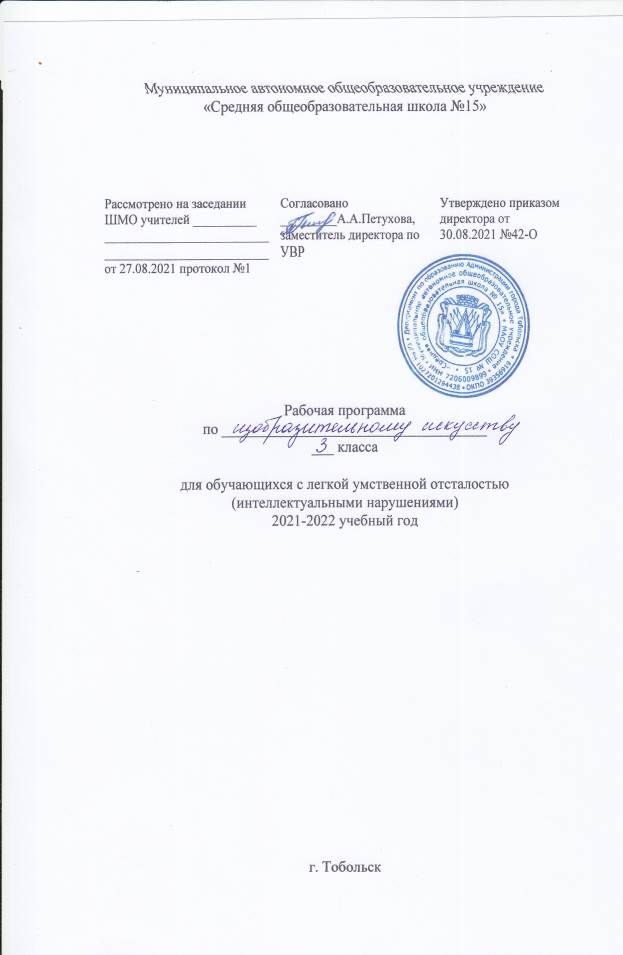 1. Пояснительная запискаДанная рабочая программа разработана на основе Федерального государственного образовательного стандарта образования обучающихся с умственной отсталостью (интеллектуальными нарушениями), Примерной адаптированной основной общеобразовательной программы образования обучающихся с умственной отсталостью (интеллектуальными нарушениями) (вариант 1).Цель – формирование духовной культуры личности, приобщение к общечеловеческим ценностям, овладение национальным культурным наследием.Основные задачи изучения предмета:- Воспитание интереса к изобразительному искусству. - Раскрытие значения изобразительного искусства в жизни человека.- Воспитание в детях эстетического чувства и понимания красоты окружающего мира, художественного вкуса. - Формирование элементарных знаний о видах и жанрах изобразительного искусства искусствах. - Расширение художественно-эстетического кругозора. - Развитие эмоционального восприятия произведений искусства, умения анализировать их содержание и формулировать своего мнения о них.- Формирование знаний элементарных основ реалистического рисунка.- Обучение изобразительным техникам и приёмам с использованием различных материалов, инструментов и приспособлений, в том числе экспериментирование и работа в нетрадиционных техниках.- Обучение разным видам изобразительной деятельности (рисованию, аппликации, лепке).- Обучение правилам и законам композиции, цветоведения, построения орнамента и др., применяемых в разных видах изобразительной деятельности. - Формирование умения создавать простейшие художественные образы с натуры и по образцу, по памяти, представлению и воображению. - Развитие умения выполнять тематические и декоративные композиции.- Воспитание у учащихся умения согласованно и продуктивно работать в группах, выполняя определенный этап работы для получения результата общей изобразительной деятельности («коллективное рисование», «коллективная аппликация»).Уроки обучения изобразительному искусству в 3 классе направлены на:- всестороннее развитие личности обучающегося с умственной отсталостью (интеллектуальными нарушениями) в процессе приобщения его к художественной культуре и обучения умению видеть прекрасное в жизни и искусстве; - формирование элементарных знаний об изобразительном искусстве, общих и специальных умений и навыков изобразительной деятельности (в рисовании, лепке, аппликации), развитии зрительного восприятия формы, величины, конструкции, цвета предмета, его положения в пространстве, а также адекватного отображения его в рисунке, аппликации, лепке; - развитие умения пользоваться полученными практическими навыками в повседневной жизни.Коррекция недостатков психического и физического развития обучающихся на уроках изобразительного искусства заключается в следующем: - коррекция познавательной деятельности учащихся путем систематического и целенаправленного воспитания и совершенствования у них правильного восприятия формы, строения, величины, цвета предметов, их положения в пространстве, умения находить в изображаемом объекте существенные признаки, устанавливать сходство и различие между предметами;- развитие аналитических способностей, умений сравнивать, обобщать; формирование умения ориентироваться в задании, планировать художественные работы, последовательно выполнять рисунок, аппликацию, лепку предмета; контролировать свои действия;- коррекция ручной моторики; улучшение зрительно-двигательной координации путем использования вариативных и многократно повторяющихся действий с применением разнообразных технических приемов рисования, лепки и выполнения аппликации. - развитие зрительной памяти, внимания, наблюдательности, образного мышления, представления и воображения.2. Характеристика учебного предметаИзобразительное искусство - особый духовный вид человеческой деятельности, который занимает важное место в развитии ребенка. Посредством художественной деятельности осуществляется эстетическое познание окружающих предметов, явлений, отношений. В процессе познания красоты, целесообразности окружающей действительности ребенок активно изучает мир, в котором он живет, художественно воспроизводит его с целью более глубокого познания, преобразует его в своей творческой деятельности.Все эти обстоятельства позволяют считать учебный предмет «Изобразительное искусство» одним из важнейших. В процессе обучения этой дисциплине, в процессе эстетического познания и художественного отражения окружающей действительности в продуктах деятельности ребенок с интеллектуальными нарушениями развивается многосторонне: формируются его познавательная, речевая, эмоционально-волевая, двигательная сферы деятельности.3. Место предмета в учебном планеВ соответствие с недельным учебным планом общего образования обучающихся с умственной отсталостью (интеллектуальными нарушениями) на предмет «Изобразительное искусство» отводится 1 час в неделю (34 ч/в год).4. Планируемые результаты освоения программы3.1. Личностные результаты включают овладение обучающимися социальными (жизненными) компетенциями, необходимыми для решения практико-ориентированных задач и обеспечивающими формирование и развитие социальных отношений обучающихся в различных средах.Программа оценки личностных результатовК личностным результатам обучающихся, освоивших программу «Изобразительное искусство», относятся:положительное отношение и интерес к процессу изобразительной деятельности и ее результату;приобщение к культуре общества, понимание значения и ценности предметов искусства;воспитание эстетических потребностей, ценностей и чувств;отношение к собственной изобразительной деятельности как к одному из возможных путей передачи представлений о мире и человеке в нем, выражения настроения, переживаний, эмоций;умение наблюдать красоту окружающей действительности, адекватно реагировать на воспринимаемое, проявлять возникающую эмоциональную реакцию (красиво / некрасиво);представление о собственных возможностях, осознание своих достижений в области изобразительной деятельности, способность к оценке результата собственной деятельности;стремление к организованности и аккуратности в процессе деятельности с разными материалами и инструментами, проявлению дисциплины и выполнению правил гигиены и безопасного труда;умение выражать свое отношение к результатам собственной и чужой творческой деятельности (нравится / не нравится; что получилось / что не получилось); принятие факта существования различных мнений;проявление доброжелательности, эмоционально-нравственной отзывчивости и взаимопомощи, проявление сопереживания удачам / неудачам одноклассников;стремление к использованию приобретенных знаний и умений в предметно-практической деятельности, к проявлению творчества в самостоятельной изобразительной деятельности;стремление к дальнейшему развитию собственных изобразительных навыков и накоплению общекулыурного опыта;стремление к сотрудничеству со сверстниками на основе коллективной творческой деятельности, владение навыками коммуникации и принятыми нормами социального взаимодействия для решения практических и творческих задач.3.2. Предметные результаты характеризуют достижения обучающихся в усвоении знаний и умений, способность их применять в практической деятельности.Обучающиеся должны уметь:5. Содержание учебного предметаСодержание программы отражено в пяти разделах: «Подготовительный период обучения», «Обучение композиционной деятельности», «Развитие умений воспринимать и изображать форму предметов, пропорции, конструкцию»; «Развитие восприятия цвета предметов и формирование умения передавать его в живописи», «Обучение восприятию произведений искусства».1. Подготовительный период обученияВведение. Человек и изобразительное искусство; урок изобразительного искусства; правила поведения и работы на уроках изобразительного искусства; правила организации рабочего места; материалы и инструменты, используемые в процессе изобразительной деятельности; травила их хранения.Формирование организационных умений: правильно сидеть, правильно держать и пользоваться инструментами (карандашами, кистью, красками), правильно располагать изобразительную поверхность на столе.Сенсорное воспитание: различение формы предметов при помощи зрения, осязания и обводящих движений руки; узнавание и показ основных геометрических фигур и тел (круг, квадрат, прямоугольник, шар, куб); узнавание, называние и отражение в аппликации и рисунке цветов спектра; ориентировка на плоскости листа бумаги.Развитие моторики рук: формирование правильного удержания карандаша и кисточки; формирование умения владеть карандашом; формирование навыка произвольной регуляции нажима, произвольного темпа движения (его замедление и ускорение), прекращения движения в нужной точке, направления движенияОбучение приемам работы в изобразительной деятельности (лепке, выполнении аппликации, рисовании):Приемы лепки:- отщипывание кусков от целого куска пластилина и разминание;- размазывание по картону;- скатывание, раскатывание, сплющивание;- примазывание частей при составлении целого объемного изображения.Приемы работы с «подвижной аппликацией» для развития целостного восприятия объекта при подготовке детей к рисованию:- складывание целого изображения из его деталей без фиксации на плоскости листа;- совмещение аппликационного изображения объекта с контурным рисунком геометрической фигуры без фиксации на плоскости листа;- расположение деталей предметных изображений или силуэтов на листе бумаги в соответствующих пространственных положениях;- составление по образцу композиции из нескольких объектов без фиксации на плоскости листа.Приемы выполнения аппликации из бумаги:- приемы работы ножницами;- раскладывание деталей аппликации на плоскости листа относительно друг друга в соответствии с пространственными отношениями: внизу, наверху, над, под, справа от ..., слева от ..., посередине;- приемы соединения деталей аппликации с изобразительной поверхностью с помощью пластилина;- приемы наклеивания деталей аппликации на изобразительную поверхность с помощью клея.Приемы рисования твердыми материалами (карандашом, фломастером, ручкой):- рисование с использованием точки (рисование точкой; рисование по заранее расставленным точкам предметов несложной формы по образцу).- рисование разнохарактерных линий (упражнения в рисовании по клеткам прямых вертикальных, горизонтальных, наклонных, зигзагообразных линий; рисование дугообразных, спиралеобразных линии; линий замкнутого кошура (круг, овал). Рисование по клеткам предметов несложной формы с использованием этих линий (по образцу);- рисование без отрыва руки с постоянной силой нажима и изменением силы нажима на карандаш. Упражнения в рисовании линий. Рисование предметов несложных форм (по образцу);- штрихование внутри контурного изображения; правила штрихования; приемы штрихования (беспорядочная штриховка и упорядоченная штриховка в виде сеточки);- рисование карандашом линий и предметов несложной формы двумя руками.Приемы работы красками:- приемы рисования руками, точечное рисование пальцами; линейное рисование пальцами; рисование ладонью, кулаком, ребром ладони;- приемы трафаретной печати, печать тампоном, карандашной резинкой, смятой бумагой, трубочкой и т.д.;- приемы кистевого письма: примакивание кистью; наращивание массы; рисование сухой кистью; рисование по мокрому листу и т.д.Обучение действиям с шаблонами и трафаретами:- правила обведения шаблонов;- обведение шаблонов геометрических фигур, реальных предметов несложных форм, букв, цифр.2. Обучение композиционной деятельностиПонятие «композиция». Элементарные приемы композиции на плоскости и в пространстве. Понятия: горизонталь, вертикаль, диагональ в построении композиции. Определение связи изображения и изобразительной поверхности. Композиционный центр (зрительный центр композиции). Соотношение изображаемого предмета с параметрами листа (расположение листа вертикально или горизонтально).Установление на изобразительной поверхности пространственных отношений (при использовании способов передачи глубины пространства). Понятия: линия горизонта, ближе - больше, дальше - меньше, загораживания.Установление смысловых связей между изображаемыми предметами. Главное и второстепенное в композиции.Применение выразительных средств композиции: величинный контраст (низкое и высокое, большое и маленькое, тонкое и толстое), светлотный контраст (темное и светлое). Достижение равновесия композиции с помощью симметрии и т. д.Применение приемов и правил композиции в рисовании с натуры, тематическом и декоративном рисовании. 33. Развитие умений воспринимать и изображать форму предметов, пропорции, конструкциюФормирование понятий: предмет, форма, фигура, силуэт, деталь, часть, элемент, объем, пропорции, конструкция, узор, орнамент, скульптура, барельеф, симметрия, аппликация и т. п.Разнообразие форм предметного мира. Сходство и контраст форм. Геометрические фигуры. Природные формы. Трансформация форм. Передача разнообразных предметов на плоскости и в пространстве и т. п.Обследование предметов, выделение их признаков и свойств, необходимых для передачи в рисунке, аппликации, лепке предмета.Соотнесение формы предметов с геометрическими фигурами (метод обобщения).Передача пропорций предметов. Строение тела человека, животных и т.д.Передача движения различных одушевленных и неодушевленных предметов.Приемы и способы передачи формы предметов: лепка предметов из отдельных деталей и целого куска пластилина; составление целого изображения из деталей, вырезанных из бумаги; вырезание или обрывание силуэта предмета из бумаги по контурной линии; рисование по опорным точкам, дорисовывание, обведение шаблонов, рисование по клеткам, самостоятельное рисование формы объекта и т. п.Сходство и различия орнамента и узора. Виды орнаментов по форме: в полосе, замкнутый, сетчатый; по содержанию: геометрический, растительный, зооморфный, геральдический и т. д. Принципы построения орнамента в полосе, квадрате, круге, треугольнике (повторение одного элемента на протяжении всего орнамента; чередование элементов по форме, цвету; расположение элементов по краю, углам, в центре и т. п.).Практическое применение приемов и способов передачи графических образов в лепке, аппликации, рисунке. 4. Развитие восприятия цвета предметов и формирование умения передавать его в живописи.Понятия: цвет, спектр, краски, акварель, гуашь, живопись и т. д.Цвета солнечного спектра (основные, составные, дополнительные). Теплые и холодные цвета. Смешение цветов. Практическое овладение основами цветоведения.Различение и обозначение словом некоторых ясно различимых оттенков цветов.Работа кистью и красками, получение новых цветов и оттенков путем смешения на палитре основных цветов, отражение насыщенности цвета (светло-зеленый, темно-зеленый и т. д.).Эмоциональное восприятие цвета. Передача с помощью цвета характера персонажа, его эмоционального состояния (радость, грусть). Роль белых и черных красок в эмоциональном звучании и выразительности образа. Подбор цветовых сочетаний при создании сказочных образов: добрые, злые образы.Приемы работы акварельными красками: кистевое письмо - прима кивание кистью; рисование сухой кистью; рисование по мокрому листу (аллаприма), послойная живопись (лессировка) и т. д.Практическое применение цвета для передачи графических образов в рисовании с натуры или по образцу, тематическом и декоративном рисовании, аппликации.5. Обучение восприятию произведений искусства.Примерные темы бесед:«Изобразительное искусство в повседневной жизни человека. Работа художников, скульпторов, мастеров народных промыслов, дизайнеров».«Виды изобразительного искусства». Рисунок, живопись, скульптура, декоративно-прикладное искусство, архитектура, дизайн.«Как и о чем создаются картины». Пейзаж, портрет, натюрморт, сюжетная картина. Какие материалы использует художник (краски, карандаши и т. д.). Красота и разнообразие природы, человека, зданий, предметов, выраженные средствами живописи и графики. Художники создали произведения живописи и графики: И. Билибин, В. Васнецов, Ю. Васнецов, В. Канашевич, А. Куинджи, А Саврасов, И. Остроухова, А. Пластов, В. Поленов, И Левитан, К. Юон, М. Сарьян, П. Сезанн, И. Шишкин ит. д.«Как и о чем создаются скульптуры». Скульптурные изображения (статуя, бюст, статуэтка, группа из нескольких фигур). Какие материалы использует скульптор (мрамор, гранит, глина, пластилин и т. д.). Объем — основа языка скульптуры. Красота человека, животных, выраженная средствами скульптуры. Скульпторы создали произведения: В. Ватагин, А. Опекушина, В. Мухина и т. д.«Как и для чего создаются произведения декоративно-прикладного искусства». Истоки этого искусства и его роль в жизни человека (украшение жилища, предметов быта, орудий труда, костюмов). Какие материалы используют художники-декораторы? Разнообразие форм в природе как основа декоративных форм в прикладном искусстве (цветы, раскраска бабочек, переплетение ветвей деревьев, морозные узоры на стеклах). Сказочные образы в народной культуре и декоративно-прикладном искусстве. Ознакомление с произведениями народных художественных промыслов в России с учетом местных условий. Произведения мастеров расписных промыслов (хохломская, Городецкая, гжельская, жостовская роспись ит. д.).Программой предусматриваются следующие виды работы:- рисование с натуры и по образцу (готовому изображению); рисование по памяти, представлению и воображению; рисование на свободную и заданную тему; декоративное рисование.- лепка объемного и плоскостного изображения (барельеф на картоне) с натуры или по образцу, по памяти, воображению; лепка на тему; лепка декоративной композиции;- выполнение плоскостной и полуобъемной аппликаций (без фиксации деталей на изобразительной поверхности («подвижная аппликация») и с фиксацией деталей на изобразительной плоскости с помощью пластилина и клея) с натуры, по образцу, представлению, воображению; выполнение предметной, сюжетной и декоративной аппликации;- проведение беседы о содержании рассматриваемых репродукций картин художников, книжных иллюстраций, картинок, произведений народного и декоративно-прикладного искусства.6. Тематическое планирование7. Описание материально- технического обеспечения образовательной деятельности6.1. Учебно-методическое обеспечение учебного курса:Основной учебник:Рау М.Ю, Зыкова М.А. Изобразительное искусство. 3 класс, учебник - М.: Просвещение, 2017Дидактические пособия для учащихся:Дидактические и методические пособия для учителя:Изобразительное искусство. Методические рекомендации. 1-4 классы: учеб. пособие для общеобразоват. организаций, реализующих адапт. основные ощеобразоват. программы / М.Ю. Рау, М.А. Овчинникова, М.А. Зыкова, Т.А. Соловьева. - М.: Просвещение, 20176.2. Материально техническое обеспечение.Технические средства обучения:1. мультимедийный проектор с экраном,2. ноутбукКритерийПараметры оценкиИндикаторыОсознание себя как гражданина России; формирование чувства гордости за свою РодинуСформированность навыков гражданского поведения- способность бережно относиться к культурно-историческому наследию родного края и страны. Осознание себя как гражданина России; формирование чувства гордости за свою РодинуСформированность гражданско-патриотических чувств- проявление положительного отношения к своему национальному языку и культуреРазвитие адекватных представлений о собственных возможностях, о насущно необходимом жизнеобеспеченииСформированность адекватных представлений о себе, своих возможностях- адекватная оценка собственного поведения и поведения окружающихРазвитие адекватных представлений о собственных возможностях, о насущно необходимом жизнеобеспеченииСформированность представлений о своих нуждах- умение адекватно выбрать взрослого и обратиться к нему за помощью, точно описать возникшую проблему;Развитие адекватных представлений о собственных возможностях, о насущно необходимом жизнеобеспеченииСформированность представлений о своих нуждах- использование вещей в соответствии с их функциями, принятым порядком и характером наличной ситуации;Овладение начальными навыками адаптации в динамично изменяющемся и развивающемся миреСформированность навыков получения информации- умение пользоваться в деятельности межпредметными знаниямиОвладение начальными навыками адаптации в динамично изменяющемся и развивающемся мире Сформированность навыков осуществления разных видов деятельности- умение использовать готовые алгоритмы деятельности;Овладение начальными навыками адаптации в динамично изменяющемся и развивающемся мире Сформированность навыков осуществления разных видов деятельности- проявление способности устанавливать простейшие взаимосвязи и взаимозависимости;Овладение социально-бытовыми умениями, используемыми в повседневной жизниСформированность навыков самообслуживания- умение пользоваться средствами гигиены;Овладение социально-бытовыми умениями, используемыми в повседневной жизниСформированность организационно-практических умений и навыков- умение организовать рабочее место в соответствии с предстоящим видом деятельности; Овладение социально-бытовыми умениями, используемыми в повседневной жизниСформированность организационно-практических умений и навыков-умение принимать и сохранять цели и задачи решения типовых практических задачВладение навыками коммуникации и принятыми нормами социального взаимодействия (т.е. самой формой поведения, его социальным рисунком), в том числе с использованием информационных технологийCформированность навыков коммуникации со взрослыми- способность инициировать и поддерживать коммуникацию со взрослымиВладение навыками коммуникации и принятыми нормами социального взаимодействия (т.е. самой формой поведения, его социальным рисунком), в том числе с использованием информационных технологийCформированность навыков коммуникации со взрослыми- способность применять адекватные способы поведения в разных ситуацияхВладение навыками коммуникации и принятыми нормами социального взаимодействия (т.е. самой формой поведения, его социальным рисунком), в том числе с использованием информационных технологийCформированность навыков коммуникации со взрослыми- способность обращаться за помощью Владение навыками коммуникации и принятыми нормами социального взаимодействия (т.е. самой формой поведения, его социальным рисунком), в том числе с использованием информационных технологийCформированность навыков коммуникации со сверстниками- способность инициировать и поддерживать коммуникацию со сверстникамиВладение навыками коммуникации и принятыми нормами социального взаимодействия (т.е. самой формой поведения, его социальным рисунком), в том числе с использованием информационных технологийCформированность навыков коммуникации со сверстниками- способность применять адекватные способы поведения в разных ситуацияхВладение навыками коммуникации и принятыми нормами социального взаимодействия (т.е. самой формой поведения, его социальным рисунком), в том числе с использованием информационных технологийCформированность навыков коммуникации со сверстниками- способность обращаться за помощью Владение навыками коммуникации и принятыми нормами социального взаимодействия (т.е. самой формой поведения, его социальным рисунком), в том числе с использованием информационных технологийВладение средствами коммуникации- способность использовать разнообразные средства коммуникации согласно ситуацииВладение навыками коммуникации и принятыми нормами социального взаимодействия (т.е. самой формой поведения, его социальным рисунком), в том числе с использованием информационных технологийАдекватность применения ритуалов социального взаимодействия- способность правильно применить ритуалы социального взаимодействия согласно ситуацииСпособность к осмыслению социального окружения, своего места в нем, принятие соответствующих возрасту ценностей и социальных ролейСформированность представлений о социальных ролях, выполняемых человеком- осознание себя в разных социальных ролях: члена семьи, друга, одноклассника и др.Способность к осмыслению социального окружения, своего места в нем, принятие соответствующих возрасту ценностей и социальных ролейВладение навыками выполнения социальных ролей- способность вести себя в соответствии с исполняемой социальной рольюСпособность к осмыслению социального окружения, своего места в нем, принятие соответствующих возрасту ценностей и социальных ролейСформированность представлений о ценностях общества- знание некоторых общечеловеческих (базовых) ценностей: совесть, счастье, добро, честь, долг, вера, ответственность, достоинство и т.д.Принятие и освоение социальной роли обучающегося, формирование и развитие социально значимых мотивов учебной деятельностиСформированность социальной роли обучающегося- адекватность соблюдения ритуалов школьного поведения (поднимать руку, вставать и выходить из-за парты и т.д.); Принятие и освоение социальной роли обучающегося, формирование и развитие социально значимых мотивов учебной деятельностиСформированность социальной роли обучающегося- бережное отношение к школьному имуществу, учебникамПринятие и освоение социальной роли обучающегося, формирование и развитие социально значимых мотивов учебной деятельностиСформированность социальной роли обучающегося- адекватность учебного поведения во взаимоотношениях с учителем, учащимисяПринятие и освоение социальной роли обучающегося, формирование и развитие социально значимых мотивов учебной деятельностиСформированность мотивов учебной деятельности- проявление заинтересованности посещением школы, обучением, урокамиПринятие и освоение социальной роли обучающегося, формирование и развитие социально значимых мотивов учебной деятельностиСформированность мотивов учебной деятельности- стремление получить положительную оценку учебной деятельности со стороны учителяРазвитие навыков сотрудничества с взрослыми и сверстниками в разных социальных ситуацияхСформированность представлений об особенностях поведения в разных социальных ситуациях-ориентировка в социальных роляхРазвитие навыков сотрудничества с взрослыми и сверстниками в разных социальных ситуацияхСформированность навыков коллективного взаимодействия- умение обращаться за помощью и принимать помощь; Развитие навыков сотрудничества с взрослыми и сверстниками в разных социальных ситуацияхСформированность навыков коллективного взаимодействия-проявление доброжелательного отношения и сопереживания участникам взаимодействияРазвитие навыков сотрудничества с взрослыми и сверстниками в разных социальных ситуацияхСформированность навыков поведения в конфликтных ситуациях- умение договариваться с социальными партнерамиФормирование эстетических потребностей, ценностей и чувствСформированность эстетических чувств и понимания прекрасного- проявление эмоционального отклика на произведения литературы, музыки, живописи и др.;Формирование эстетических потребностей, ценностей и чувствСформированность эстетических чувств и понимания прекрасного- отрицательное отношение к некрасивым поступкам и неряшливости.Формирование эстетических потребностей, ценностей и чувствСформированность умения выражать прекрасное в деятельности - стремление и умение создавать прекрасное (делать «красиво»); Формирование эстетических потребностей, ценностей и чувствСформированность умения выражать прекрасное в деятельности- стремление к опрятному внешнему виду Развитие этических чувств, доброжелательности и эмоционально-нравственной отзывчивости, понимания и сопереживания чувствам других людейСформированность основ морали- понимание личной ответственности за свои поступки на основе представлений об этических нормах и правилах поведения в современном обществе; Развитие этических чувств, доброжелательности и эмоционально-нравственной отзывчивости, понимания и сопереживания чувствам других людейСформированность основ морали- наличие представлений о добре и зле, должном и недопустимом;Развитие этических чувств, доброжелательности и эмоционально-нравственной отзывчивости, понимания и сопереживания чувствам других людейСформированность навыков морально-этического поведения-умение соотносить собственные поступки и поступки других людей с принятыми этическими нормами; Развитие этических чувств, доброжелательности и эмоционально-нравственной отзывчивости, понимания и сопереживания чувствам других людейСформированность навыков морально-этического поведения- способность давать элементарную нравственную оценку своим и чужим поступкамФормирование установки на безопасный, здоровый образ жизни, наличие мотивации к творческому труду, работе на результат, бережному отношению к материальным и духовным ценностямСформированность представлений о безопасном, здоровом образе жизни.- знание основных компонентов культуры здоровья и здорового образа жизниФормирование установки на безопасный, здоровый образ жизни, наличие мотивации к творческому труду, работе на результат, бережному отношению к материальным и духовным ценностямСформированность навыков безопасного и здорового образа жизни- владение навыками безопасного и бережного поведения в природе и обществеФормирование установки на безопасный, здоровый образ жизни, наличие мотивации к творческому труду, работе на результат, бережному отношению к материальным и духовным ценностямСформированность мотивации к труду- проявление уважительного и бережного отношения к людям труда и результатам их деятельностиФормирование готовности к самостоятельной жизниСформированность личностных качеств, обеспечивающих готовность к самостоятельной жизни- проявление чувства личной ответственности за свои дела и поступкиФормирование готовности к самостоятельной жизниСформированность навыков самостоятельного поведения- умение самостоятельно выполнять задания, порученияМинимальный уровеньДостаточный уровень- знание названий художественных материалов, инструментов и приспособлений; их свойств, назначения, правил хранения, обращения и санитарно-гигиенических требований при работе с ними;- знание элементарных правил композиции, цветоведения, передачи формы предмета и т. д.;- знание некоторых выразительных средств изобразительного искусства: изобразительная поверхность, точка, линия, штриховка, пятно, цвет;- пользование материалами для рисования, аппликации, лепки;- знание названий предметов, подлежащих рисованию, лепке и аппликации;- знание названий некоторых народных и национальных промыслов, изготавливающих игрушки: Дымково, Гжель, Городец, Каргополь и др;- организация рабочего места в зависимости от характера выполняемой работы;- следование при выполнении работы инструкциям учителя; рациональная организация своей изобразительной деятельности; планирование работы; осуществление текущего и заключительного контроля выполняемых фактических действий и корректировка хода практической работы;- владение некоторыми приемами лепки (раскатывание, сплющивание, отщипывание) и аппликации (вырезание и наклеивание);- рисование по образцу, с натуры, по памяти, по представлению, по воображению предметов несложной формы и конструкции; передача в рисунке содержания несложных произведений в соответствии с темой;- применение приемов работы карандашом, гуашью, акварельными красками с целью передачи фактуры предмета;- ориентировка в пространстве листа; размещение изображения одного или группы предметов в соответствии с параметрами изобразительной поверхности;- адекватная передача цвета изображаемого объекта, определение насыщенности цвета, получение смешанных цветов и некоторых оттенков цвета;- узнавание и различение в книжных иллюстрациях и репродукциях изображенных предметов и действий.- знание названий жанров изобразительного искусства (портрет, натюрморт, пейзаж и др.);- знание названий некоторых народных и национальных промыслов (Дымково, Гжель, Городец, Хохлома и др.);- знание основных особенностей некоторых материалов, используемых в рисовании, лепке и аппликации;- знание выразительных средств изобразительного искусства: изобразительная поверхность, точка, линия, штриховка, контур, пятно, цвет, объем и др.;- знание правил цветоведения, светотени, перспективы, построения орнамента, стилизации формы предмета и т. д.;- знание видов аппликации (предметная, сюжетная, декоративная);- знание способов лепки (конструктивный, пластический, комбинированный);- нахождение необходимой для выполнения работы информации в материалах учебника, рабочей тетради;- следование при выполнении работы инструкциям учителя или инструкциям, представленным в других информационных источниках;- оценка результатов собственной изобразительной деятельности и деятельности одноклассников (красиво, некрасиво, аккуратно, похоже на образец);- использование разнообразных технологических способов выполнения аппликации;- применение разных способов лепки;- рисование с натуры и по памяти после предварительных наблюдений, передача всех признаков и свойств изображаемого объекта; рисование по воображению;- различение и передача в рисунке эмоционального состояния и своего отношения к природе, человеку, семье и обществу;- различение произведений живописи, графики, скульптуры, архитектуры и декоративно-прикладного искусства;- различение жанров изобразительного искусства: пейзаж, портрет, натюрморт, сюжетное изображение.Содержание курсаСодержание курсаТематическое планированиеХарактеристика видов деятельности учащихся1. Наблюдение сезонных явлений в природе с целью последующего изображения. Беседа на заданную темуТак бывает в природе... Все спокойно, светит солнце. И вдруг небо нахмурится, набегут облака, подует сильный ветер. Изменения в природе. Деревья осенью. Голые ветви деревьев. Сильный порывистый ветер. Облетают листочки. Настроение. Грустно. Наблюдение за изменениями погоды, состоянием природы. Уточнение и систематизация знаний обучающихся об осени. Развитие умения связно отвечать на поставленные вопросы. Обобщение и систематизация знаний детей о сезонном явлении - осени. Обучение сравнению, обобщению признаков осени. Понятие «Золотая осень». Воспитание любви к живой и неживой природе.Задание, отвечать на вопросы учителя по теме урока. Находить правильный ответ среди предложенных вариантов. Рассматривать работы детей, выполненные в технике лепки и в рисунке, выражать свое отношение к работам.Материалы и инструменты: иллюстрации (осенние пейзажи). Рисунки, работы, выполненные детьми в технике лепки на осеннюю тематику. Бумага (обычная и цветная), кисть, клей, пластилин, образцы изображенийТак бывает в природе... Все спокойно, светит солнце. И вдруг небо нахмурится, набегут облака, подует сильный ветер. Изменения в природе. Деревья осенью. Голые ветви деревьев. Сильный порывистый ветер. Облетают листочки. Настроение. Грустно. Наблюдение за изменениями погоды, состоянием природы. Уточнение и систематизация знаний обучающихся об осени. Развитие умения связно отвечать на поставленные вопросы. Обобщение и систематизация знаний детей о сезонном явлении - осени. Обучение сравнению, обобщению признаков осени. Понятие «Золотая осень». Воспитание любви к живой и неживой природе.Задание, отвечать на вопросы учителя по теме урока. Находить правильный ответ среди предложенных вариантов. Рассматривать работы детей, выполненные в технике лепки и в рисунке, выражать свое отношение к работам.Материалы и инструменты: иллюстрации (осенние пейзажи). Рисунки, работы, выполненные детьми в технике лепки на осеннюю тематику. Бумага (обычная и цветная), кисть, клей, пластилин, образцы изображенийНаблюдать за изменениями в природе.Воспринимать и эстетически оценивать красоту природы в разное время года и разную погоду, внимательно слушать рассказ учителя.Характеризовать красоту природы, осеннее состояние природы.Понимать, что времена года сменяют друг друга. Процесс называется сезонными изменениями. Уметь отвечать на поставленные учителем вопросы по теме.Рассматривать работы детей и выражать свое отношение к ним.Учиться любить живую и неживую природу2. Лето. Осень. Дует сильный ветер. Лепка. РисованиеРазговор о том, какие изменения происходят в неживой природе с приходом осени. Погода летом Небо голубое, лишь кое-где небольшие облака. Кратковременные дожди, теплые. Много ясных дней. Изменение погоды осенью. Небо затянуто облаками, кажется низким. Дожди затяжные. Холодно. Постоянно облачно, пасмурно. Сравнение. Деревья склоняются от сильного ветра. Листья летят.Задание: лепка и рисование картинки. Деревья склоняются от сильного ветра, листья летят. Материалы и инструменты: бумага, цветные мелки, картон, пластилин, стека, образецРазговор о том, какие изменения происходят в неживой природе с приходом осени. Погода летом Небо голубое, лишь кое-где небольшие облака. Кратковременные дожди, теплые. Много ясных дней. Изменение погоды осенью. Небо затянуто облаками, кажется низким. Дожди затяжные. Холодно. Постоянно облачно, пасмурно. Сравнение. Деревья склоняются от сильного ветра. Листья летят.Задание: лепка и рисование картинки. Деревья склоняются от сильного ветра, листья летят. Материалы и инструменты: бумага, цветные мелки, картон, пластилин, стека, образецУметь сравнить и обосновать разницу между состоянием природы летом и осенью.Понимать, что в природе происходят сезонные изменения.Уметь описывать природу летом и осенью, называя основные признаки.Изображать и лепить картинку, глядя на предложенный учителем образец.Овладевать живописными навыками работы цветными мелками, используя помощь учителя.Использовать выразительные средства живописи и возможности лепки для создания картинки.Овладевать навыками работы в технике лепки. Работать максимально самостоятельно, если трудно, обратиться за помощью к учителю3.Осень. Птицы улетают. Журавли летяг клином. РисованиеНаступает осень. Поляна среди дубов и берез. Долго, тихо, внимательно слушаем осенний лес... Шорох кругом. Это падают большие дубовые листья. Слышно, как они ударяются о ветки, как приземляются на такие же шумные листья. Ведь земля вся уже покрыта желто-бурым хрустящим ковром. Березовые же листья падают почти бесшумно... Но вдруг - порыв ветра. И сразу много-много листьев срывается с деревьев. Листопад, затяжные дожди. Заморозки, появление инея, густые туманы, ледостав. Птицы собираются в стаи. Отлет птиц в теплые края. Гуси. Журавли. Вожак. Летят клином. Курлыканье. Правильное расположение листа. Соблюдение пропорций. Оценка своей работы, сравнение ее с работой одноклассников.Задание, рисование картинки. Осень. Птицы улетают. Журавли летяг клином.Материалы и инструменты: бумага, цветные карандаши, образецНаступает осень. Поляна среди дубов и берез. Долго, тихо, внимательно слушаем осенний лес... Шорох кругом. Это падают большие дубовые листья. Слышно, как они ударяются о ветки, как приземляются на такие же шумные листья. Ведь земля вся уже покрыта желто-бурым хрустящим ковром. Березовые же листья падают почти бесшумно... Но вдруг - порыв ветра. И сразу много-много листьев срывается с деревьев. Листопад, затяжные дожди. Заморозки, появление инея, густые туманы, ледостав. Птицы собираются в стаи. Отлет птиц в теплые края. Гуси. Журавли. Вожак. Летят клином. Курлыканье. Правильное расположение листа. Соблюдение пропорций. Оценка своей работы, сравнение ее с работой одноклассников.Задание, рисование картинки. Осень. Птицы улетают. Журавли летяг клином.Материалы и инструменты: бумага, цветные карандаши, образецУметь описывать природу осенью, называя основные признаки.Характеризовать красоту природы, осеннее состояние природы.Подумать, как лучше расположить лист бумаги, чтобы показать высоко летящих клином птиц.Овладевать живописными навыками работы цветными карандашами. Работать максимально самостоятельно, если трудно, обратиться за помощью к учителю.Использовать в работе сначала простой карандаш, затем цветные карандаши.Соблюдать пропорции.Развивать навыки работы в технике рисунка.Оценивать критически свою работу, сравнивая ее с другими работами4. Бабочка. Бабочка и цветы. РисованиеРассматривание иллюстрации картины А. Венецианова «Жнецы». Жатва. Убирают хлеб. Работа. Мама и сын. Минуты отдыха. Жарко. Отдых. На руку женщины сели две бабочки. Она не двигается, чтобы бабочки не улетели. В руках матери и сына серпы. Серп. Инструмент для работы. Картина художника учит видеть красоту вокруг нас. Красота. Бабочка. Рассматривание бабочки. Два крылышка больших, а под ними - два маленьких. Пары крылышек слева и справа одинаковые. Любование красотой. Выполнение рисунка. Летняя поляна, залитая солнцем. Цветы на поляне. Ромашка и незабудка. Бабочка над цветами. Композиция рисунка. Осевая симметрия. Зеркальное отражение. Строение. Последовательность выполнения рисунка. Выбор цвета. Теплые цвета. Палитра красок. Контраст. Фон.Задание: рисование картинки. Бабочка. Бабочка и цветы.Материалы и инструменты: иллюстрация картины А. Венецианова. Бумага, акварель, образецРассматривание иллюстрации картины А. Венецианова «Жнецы». Жатва. Убирают хлеб. Работа. Мама и сын. Минуты отдыха. Жарко. Отдых. На руку женщины сели две бабочки. Она не двигается, чтобы бабочки не улетели. В руках матери и сына серпы. Серп. Инструмент для работы. Картина художника учит видеть красоту вокруг нас. Красота. Бабочка. Рассматривание бабочки. Два крылышка больших, а под ними - два маленьких. Пары крылышек слева и справа одинаковые. Любование красотой. Выполнение рисунка. Летняя поляна, залитая солнцем. Цветы на поляне. Ромашка и незабудка. Бабочка над цветами. Композиция рисунка. Осевая симметрия. Зеркальное отражение. Строение. Последовательность выполнения рисунка. Выбор цвета. Теплые цвета. Палитра красок. Контраст. Фон.Задание: рисование картинки. Бабочка. Бабочка и цветы.Материалы и инструменты: иллюстрация картины А. Венецианова. Бумага, акварель, образецРассматривать картину художника, рассказывать о настроении, которое художник передает цветом (радостное, праздничное, грустное, таинственное, нежное и т. д.).Рассуждать о своих впечатлениях и эмоционально оценивать, отвечать на вопросы по содержанию картины.Усвоить такие понятия, как контраст, фон, осевая симметрияАнализировать форму частей, соблюдать пропорции.Оценивать критически свою работу, сравнивая ее с другими работами.Овладевать живописными навыками работы в технике акварели. Работать самостоятельно, если трудно, обратиться за помощью к учителю5. Рисование узора «Бабочка на ткани» с использованием трафарета с силуэтом бабочкиУзор - рисунок, представляющий собою сочетание линий, красок, теней. Создание образа бабочки цветными карандашами, акварелью, используя графические средства выразительности: пятно, линию. Узор на ткани из бабочек. Трафарет. Пропорции, выбор цвета. Основные, дополнительные цвета. Развитие чувства гармонии и красоты, восприятия цвета. Закрепление знаний основных и дополнительных цветов. Помощь в развитии воображения у детей, поддерживание проявления фантазии, смелости в изложении собственных замыслов. Помощь в развитии творческой индивидуальности, своего творческого «я».Задание: рисование узора «Бабочка на ткани» с использованием трафарета с силуэтом бабочки. Материалы и инструменты: бумага, акварель, цветные карандаши, трафарет бабочки, образецУзор - рисунок, представляющий собою сочетание линий, красок, теней. Создание образа бабочки цветными карандашами, акварелью, используя графические средства выразительности: пятно, линию. Узор на ткани из бабочек. Трафарет. Пропорции, выбор цвета. Основные, дополнительные цвета. Развитие чувства гармонии и красоты, восприятия цвета. Закрепление знаний основных и дополнительных цветов. Помощь в развитии воображения у детей, поддерживание проявления фантазии, смелости в изложении собственных замыслов. Помощь в развитии творческой индивидуальности, своего творческого «я».Задание: рисование узора «Бабочка на ткани» с использованием трафарета с силуэтом бабочки. Материалы и инструменты: бумага, акварель, цветные карандаши, трафарет бабочки, образецУчиться создавать образ бабочки цветными карандашами, акварелью и в технике аппликации, используя графические средства выразительности: пятно, линию.Усвоить понятие «узор».Создавать из созданного образа бабочки узор.Продолжать осваивать технику аппликации.Усвоить понятие «трафарет», уметь его использовать.Развивать воображение, фантазию, смелость в изложении собственных замыслов.Развивать творческую индивидуальность, свое творческое «я».Сравнивать свою работу с работой окружающих, критически относиться к своей работе6. Разные способы изображения бабочек (из пластилиновых шариков, из кусочков цветной бумаги, из гофрированной бумаги). Бабочка из гофрированной бумаги. Аппликация. Работа с бумагой и клеемЯркие, красочные, порхающие. Их полет схож с легким дуновением ветерка. Маленькие, беззащитные и очень хрупкие. Бабочки. Бывает, увидишь ее, и настроение поднимается. Так бы любоваться бесконечно этой нежностью и красотой. Фантазия, идея. Воплощение. Гофрированная бумага. Тонкая, разноцветная, интересно смятая. Сложенный вид. Эстетично. Творчество. Материал для работы. Жатая бумага. Желаемая форма. Сгибание. Скручивание. Объемная поделка. Нарядно. Празднично. Последовательность выполнения. Симметрия. Аккуратность. Контраст. Контур. Заполнение формы. Фон. Шаблон. Активизация творческих способностей учащихся, развитие воображения, эстетического вкуса и коммуникативных умений. Задание: бабочка из гофрированной бумаги. Аппликация. Работа с бумагой и клеем.Материалы и инструменты: бумага, гофрированная бумага разного цвета, ножницы, клей, шаблон, образецЯркие, красочные, порхающие. Их полет схож с легким дуновением ветерка. Маленькие, беззащитные и очень хрупкие. Бабочки. Бывает, увидишь ее, и настроение поднимается. Так бы любоваться бесконечно этой нежностью и красотой. Фантазия, идея. Воплощение. Гофрированная бумага. Тонкая, разноцветная, интересно смятая. Сложенный вид. Эстетично. Творчество. Материал для работы. Жатая бумага. Желаемая форма. Сгибание. Скручивание. Объемная поделка. Нарядно. Празднично. Последовательность выполнения. Симметрия. Аккуратность. Контраст. Контур. Заполнение формы. Фон. Шаблон. Активизация творческих способностей учащихся, развитие воображения, эстетического вкуса и коммуникативных умений. Задание: бабочка из гофрированной бумаги. Аппликация. Работа с бумагой и клеем.Материалы и инструменты: бумага, гофрированная бумага разного цвета, ножницы, клей, шаблон, образецРазвивать декоративное чувство при выборе цвета, при совмещении материалов и заполнении формы. Выявлять геометрическую форму простого плоскостного тела (бабочки).Учиться работать с новым материалом - гофрированной бумагой.Овладевать навыками работы в технике (объемной) аппликации.Понимать роль цвета в создании аппликации.Осваивать технику сгибания, скручивания при работе с гофрированной бумагой.Обретать опыт творчества и художественно-практические навыки в создании объемной аппликации.Оценивать свою деятельность7. Одежда ярких и нежных цветов. РисованиеОдежда. Защита от неблагоприятных явлений природы. Одежда ярких цветов. Одежда нежных (осветленных) цветов. Палитра. Фон. Картинки. Трафарет. Цвет. Контраст. Разбавление водой. Разбеливание. Техника работы кистью. Тон. Последовательность выполнения работы. Композиция. Центр композиции. Работа с акварельными красками. Эстетика. Учим детей живописными средствами передавать красоту и эстетичность одежды персонажей.Задание: одежда ярких и нежных цветов. Рисование.Материалы и инструменты: бумага, акварельные краски, кисти, трафарет, образецОдежда. Защита от неблагоприятных явлений природы. Одежда ярких цветов. Одежда нежных (осветленных) цветов. Палитра. Фон. Картинки. Трафарет. Цвет. Контраст. Разбавление водой. Разбеливание. Техника работы кистью. Тон. Последовательность выполнения работы. Композиция. Центр композиции. Работа с акварельными красками. Эстетика. Учим детей живописными средствами передавать красоту и эстетичность одежды персонажей.Задание: одежда ярких и нежных цветов. Рисование.Материалы и инструменты: бумага, акварельные краски, кисти, трафарет, образецОбъяснять значение одежды для человека.Объяснять значение понятий «яркие цвета», «разбеленные цвета».Участвовать в обсуждении и выборе цвета для одежды мальчика и девочки.Выполнять работу последовательно, с учетом композиции рисунка. Объяснять значение одежды для человека.Объяснять значение понятий «яркие цвета», «разбеленные цвета».Участвовать в обсуждении и выборе цвета для одежды мальчика и девочки.Выполнять работу последовательно, с учетом композиции рисунка. Продолжать учиться пользоваться трафаретом.Следовать в своей работе условиям творческого задания.Обсуждать творческие работы одноклассников и давать оценку результатам своей и их творческо-художественной деятельности8. Рисование акварельной краской, начиная с цветового пятнаАкварель. Цветовое пятно. Умение пользоваться родственными сочетаниями цветов (тепло-холодными) и умение лавировать в насыщенности красок. По мере удаления объекты уменьшаются, теряют яркость цвета (насыщенность) и детализацию и наоборот. Вода и акварель. Не надо бояться неправильностей. Очень важно на фоне малонасыщенного цвета иметь область чуть более яркую, это оживляет рисунок. В идеале каждый кусочек живописи имеет вкрапления различных оттенков теплого и холодного, яркого и тусклого, гладкая фактура сменяет грубую. Все это называют контрастом. Игра на сопоставлении противоположностей. Акварель часто дополняют прорисовкой деталей. Палитра. Замысел. Последовательное выполнение работы Использование помощи учителя при возникновении трудностей.Задание: рисование акварельной краской, начиная с цветового пятна.Материалы и инструменты: бумага, акварельные краски, кисти, фломастеры, образец.Акварель. Цветовое пятно. Умение пользоваться родственными сочетаниями цветов (тепло-холодными) и умение лавировать в насыщенности красок. По мере удаления объекты уменьшаются, теряют яркость цвета (насыщенность) и детализацию и наоборот. Вода и акварель. Не надо бояться неправильностей. Очень важно на фоне малонасыщенного цвета иметь область чуть более яркую, это оживляет рисунок. В идеале каждый кусочек живописи имеет вкрапления различных оттенков теплого и холодного, яркого и тусклого, гладкая фактура сменяет грубую. Все это называют контрастом. Игра на сопоставлении противоположностей. Акварель часто дополняют прорисовкой деталей. Палитра. Замысел. Последовательное выполнение работы Использование помощи учителя при возникновении трудностей.Задание: рисование акварельной краской, начиная с цветового пятна.Материалы и инструменты: бумага, акварельные краски, кисти, фломастеры, образец.Понимать значение цветового пятна в рисунке.Уметь пользоваться родственными сочетаниями цветов.Понимать, что такое насыщенность цвета.Не бояться «неправильностей», выполняя работу.Уяснить понятие «контраст».Понимать, что такое прорисовка, и учиться ее использовать в работе.Последовательно выполнять работу согласно замыслу и с учетом композиции.Овладевать живописными навыками работы в технике акварели. Работать самостоятельно, если трудно, обратиться за помощью к учителю9. Рисование акварельной краской кистью по сырой бумаге. Изобразить акварельными красками по сырой бумаге небо, радугу, листья, цветокАкварельный рисунок «по-сырому» основывается на свойстве воды быть отличным растворителем для красок. Основная идея данного способа заключается в том, что во время рисования «по- сырому» бумагу необходимо постоянно увлажнять. Если бумага чрезмерно влажная, краска будет расплываться и нельзя будет создать цветовые пятна желаемой формы. Необходима специальная бумага для акварели. Рисование акварельными красками по сырой бумаге. Два способа рисования. Особая техника. Превращение одного цвета в другой. Работа по сырой бумаге — «по-сырому». Кисть. Смачивание листа. Прорисовывание кистью на непросохшей бумаге. Процесс выполнения, последовательность. Мазок. Корпус кисти. Последующий, предыдущий. Вливание красок одна в другую.Задание: рисование акварельной краской кистью по сырой бумаге. Изобразить акварельными красками по сырой бумаге небо, радугу, листья, цветок.Материалы и инструменты: бумага для акварели, акварельные краски, кисти, фломастеры, образец.Акварельный рисунок «по-сырому» основывается на свойстве воды быть отличным растворителем для красок. Основная идея данного способа заключается в том, что во время рисования «по- сырому» бумагу необходимо постоянно увлажнять. Если бумага чрезмерно влажная, краска будет расплываться и нельзя будет создать цветовые пятна желаемой формы. Необходима специальная бумага для акварели. Рисование акварельными красками по сырой бумаге. Два способа рисования. Особая техника. Превращение одного цвета в другой. Работа по сырой бумаге — «по-сырому». Кисть. Смачивание листа. Прорисовывание кистью на непросохшей бумаге. Процесс выполнения, последовательность. Мазок. Корпус кисти. Последующий, предыдущий. Вливание красок одна в другую.Задание: рисование акварельной краской кистью по сырой бумаге. Изобразить акварельными красками по сырой бумаге небо, радугу, листья, цветок.Материалы и инструменты: бумага для акварели, акварельные краски, кисти, фломастеры, образец.Усвоить понятия «рисование по- сырому», «мазок».Учиться рисовать цветовые пятна необходимой формы и нужного размера в данной технике.Усвоить информацию о существовании двух способов рисования «по-сырому».Учиться прорисовывать полусухой кистью по сырому листу.Соблюдать последовательность в выполнении работы.Знать правила работы с акварелью.Научиться правильно смешивать краски во время работы.Оценивать свою работу10. Чего не хватает? Человек стоит, идет, бежит. Рисование, дорисовываниеРассматривание картин художника А Дейнеки «Раздолье», «Бег». Изображение человека в движении. Статика. Динамика. Показ движения в технике лепки. Фигура человека. Часта тела. Названия частей тела. Человек стоит, идет, бежит. Вертикально. Горизонтально. Наклон. Часта тела относительно туловища. Положение туловища пожилого и молодого человека в статике, в динамике. Общее. Разное. Трафарет. Дорисовывание. Рассматривание изображения мужчины, бабушки и мальчика. Показ общего и различного. Обведение по трафарету изображений людей. Дорисовывание на картинках частей тела и одежды людей.Задание: дорисовывание цветными мелками. Чего не хватает? Человек стоит, идет, бежит.Материалы и инструменты: бумага, цветные мелки, трафарет, образецРассматривание картин художника А Дейнеки «Раздолье», «Бег». Изображение человека в движении. Статика. Динамика. Показ движения в технике лепки. Фигура человека. Часта тела. Названия частей тела. Человек стоит, идет, бежит. Вертикально. Горизонтально. Наклон. Часта тела относительно туловища. Положение туловища пожилого и молодого человека в статике, в динамике. Общее. Разное. Трафарет. Дорисовывание. Рассматривание изображения мужчины, бабушки и мальчика. Показ общего и различного. Обведение по трафарету изображений людей. Дорисовывание на картинках частей тела и одежды людей.Задание: дорисовывание цветными мелками. Чего не хватает? Человек стоит, идет, бежит.Материалы и инструменты: бумага, цветные мелки, трафарет, образецРассматривать иллюстрации картин художника А Дейнеки «Раздолье», «Бег», в которых художник изобразил людей в движении, и отвечать на вопросы по теме.Называть часта тела человека.Показывать, как относительно вертикальной линии расположено тело человека в движении.Продолжать учиться работать с трафаретом.Усвоить и закрепить понятия: статика (покой), динамика (движение).Овладевать навыками работы с цветными мелками.Работать самостоятельно, если трудно, обратиться за помощью к учителю.11. Зимние игры детей. Лепка из пластилинаРассматривание картин художников А. Дейнеки «Лыжники», Н. Крымова «Зимний пейзаж». Прочтение стихотворения И. Сурикова «Детство». Знакомство с работами детей, выполненными в технике лепки (рельеф на бумаге). Лепка из пластилина фигурок человечков в движении. Дети. Игры зимой. Начальная фигура. Катится с горки. Бежит на лыжах. Лепят снеговиков. Катается на коньках. Едет с горы. На санках. Лепка фигуры. Изменение расположения рук, ног и туловища. Движение. Статика. Динамика.Задание: зимние игры детей. Лепка из пластилина.Материалы и инструменты: бумага, пластилин, стека, образец.Рассматривание картин художников А. Дейнеки «Лыжники», Н. Крымова «Зимний пейзаж». Прочтение стихотворения И. Сурикова «Детство». Знакомство с работами детей, выполненными в технике лепки (рельеф на бумаге). Лепка из пластилина фигурок человечков в движении. Дети. Игры зимой. Начальная фигура. Катится с горки. Бежит на лыжах. Лепят снеговиков. Катается на коньках. Едет с горы. На санках. Лепка фигуры. Изменение расположения рук, ног и туловища. Движение. Статика. Динамика.Задание: зимние игры детей. Лепка из пластилина.Материалы и инструменты: бумага, пластилин, стека, образец.Рассматривать произведения художников, изобразивших зимние игры детей, состояние и настроение природы в зимнем пейзаже.Находить общее и различное в передаче движения детей, изображения зимних игр и зимнего пейзажа, понимать сути природы и ее значимости для человека.Рассказывать о своих наблюдениях и впечатлениях от просмотра иллюстраций картин и рисунков детей.Выполнять работу в технике лепки (лепка в рельефе).Участвовать в подведении итогов творческой работы.Обсуждать творческие работы одноклассников и давать оценку результатам своей и их творческо- художественной деятельности.12. Рисование выполненной лепкиПродолжение темы «Человек в движении». Внимательное рассматривание вылепленных человечков в движении. Использование этих работ в качестве образца для рисунка. Изображение человека в движении. Динамика. Показ движения в рисунке. Фигура человека. Части тела. Рисование на темы «Мальчик катится с горки на ногах», «Мальчик бежит на лыжах», «Дети лепят снеговиков». Рисование зимней одежды на детях. Раскрашивание одежды. Композиция. Соблюдение пропорций. Соблюдение «планов» рисунка. Передний план. Задний план. Практика работы с красками. Самостоятельная работа детей.Задание: рисование выполненной лепки. Мальчик катится с горки на ногах.Материалы и инструменты, бумага, гуашь, кисти, образцы (вылепленные работы, изображающие фигуры в движении)Продолжение темы «Человек в движении». Внимательное рассматривание вылепленных человечков в движении. Использование этих работ в качестве образца для рисунка. Изображение человека в движении. Динамика. Показ движения в рисунке. Фигура человека. Части тела. Рисование на темы «Мальчик катится с горки на ногах», «Мальчик бежит на лыжах», «Дети лепят снеговиков». Рисование зимней одежды на детях. Раскрашивание одежды. Композиция. Соблюдение пропорций. Соблюдение «планов» рисунка. Передний план. Задний план. Практика работы с красками. Самостоятельная работа детей.Задание: рисование выполненной лепки. Мальчик катится с горки на ногах.Материалы и инструменты, бумага, гуашь, кисти, образцы (вылепленные работы, изображающие фигуры в движении)Изображать фигуры детей в движении.Изображать живописными средствами природу зимой.Овладевать живописными навыками работы гуашью. Работать максимально самостоятельно, если трудно, обратиться за помощью к учителю.Понимать, как изображать фигуру в динамике (движении).Понимать основы композиции, соблюдать пропорции фигур.Оценивать свою деятельность13. Дети лепят снеговиков. РисунокСнеговик, или, как его еще иногда называют, снежная баба, - один из неотъемлемых атрибутов зимы. Лепка снеговика - зимняя забава, знакомая всем с детства. Рисование процесса лепки снеговика. Лепка снеговика детьми. Фигура человека. Части тела. Рисование в определенной последовательности, по порядку. Рисование зимней одежды на детях. Раскрашивание одежды. Композиция. Соблюдение пропорций. Соблюдение «планов» рисунка. Передний план. Задний план. На переднем плане - изображение детей в процессе лепки. На заднем плане - изображение деревьев. Деревья зимой. Голые ветви. Работа акварельными красками. Осветленные цвета.Задание: дети лепят снеговиков. Рисунок. Материалы и инструменты: бумага, акварельные краски, кисти, образцы.Снеговик, или, как его еще иногда называют, снежная баба, - один из неотъемлемых атрибутов зимы. Лепка снеговика - зимняя забава, знакомая всем с детства. Рисование процесса лепки снеговика. Лепка снеговика детьми. Фигура человека. Части тела. Рисование в определенной последовательности, по порядку. Рисование зимней одежды на детях. Раскрашивание одежды. Композиция. Соблюдение пропорций. Соблюдение «планов» рисунка. Передний план. Задний план. На переднем плане - изображение детей в процессе лепки. На заднем плане - изображение деревьев. Деревья зимой. Голые ветви. Работа акварельными красками. Осветленные цвета.Задание: дети лепят снеговиков. Рисунок. Материалы и инструменты: бумага, акварельные краски, кисти, образцы.Объяснять, как выглядит снеговик. Знать, как называются части человеческой фигуры.Закреплять навыки работы от общего к частному.Анализировать форму частей, соблюдать пропорции.Развивать навыки работы в технике рисунка.Овладевать живописными навыками работы в технике акварели.Соблюдать пропорции при изображении детей на рисунке.Соблюдать плановость (задний, передний планы), при создании рисунка.Оценивать критически свою работу, сравнивая ее с другими работами человеческой фигуры.14. Деревья зимой в лесу (лыжник). Рисование цветной и черной гуашьюВремя года зима. Способы изображения. Рассматривание иллюстрации картины П. Митурича «Сухое дерево» и рисунков своих сверстников. Язык художественных материалов (гуашь) и художественный образ. Художественные материалы и художественные техники. Композиция. Цвет. Линия, штрих, пятно и художественный образ. Передача графическими средствами эмоционального состояния природы, человека. Форма. Место расположения предметов. Черная, серая краски. Гуашь черная. Уголь. Смешивание красок. Результат смешивания. Светлее. Темнее. Цветная картинка. Черно-белая картинка. Поэтапное выполнение работы. Фигура лыжника, рисуем, используя опыт, полученный на предыдущих уроках. Пропорции. Сравнивание своей работы с работой одноклассников.Задание: деревья зимой в лесу (Лыжника). Рисование цветной и черной гуашью.Материалы и инструменты: бумага, гуашь, кисти, фломастер, образец.Время года зима. Способы изображения. Рассматривание иллюстрации картины П. Митурича «Сухое дерево» и рисунков своих сверстников. Язык художественных материалов (гуашь) и художественный образ. Художественные материалы и художественные техники. Композиция. Цвет. Линия, штрих, пятно и художественный образ. Передача графическими средствами эмоционального состояния природы, человека. Форма. Место расположения предметов. Черная, серая краски. Гуашь черная. Уголь. Смешивание красок. Результат смешивания. Светлее. Темнее. Цветная картинка. Черно-белая картинка. Поэтапное выполнение работы. Фигура лыжника, рисуем, используя опыт, полученный на предыдущих уроках. Пропорции. Сравнивание своей работы с работой одноклассников.Задание: деревья зимой в лесу (Лыжника). Рисование цветной и черной гуашью.Материалы и инструменты: бумага, гуашь, кисти, фломастер, образец.Отличать особенности техники работы с краской гуашь от техники работы акварелью.Выполнять эскиз живописного фона для зимнего пейзажа.Представлять мотив этого пейзажа (зимний) и близкий для его настроения колорит. Определять, какие цвета (темные и светлые, теплые и холодные, контрастные и сближенные) подойдут для передачи радостного солнечного зимнего состояния природы.Прорисовывать детали кистью (целиком и концом кисти), фломастером.Участвовать в подведении итогов творческой работы.Обсуждать творческие работы одноклассников и давать оценку результатам своей и их творческо- художественной деятельности.15. Рисование угольком. ЗимаРассматривание иллюстрации картины К. Коро. «Чтение под деревьями». Рисование угольком. Разные художественные материалы в работе художника. Гуашь, мелки, уголек. Уголь очень прост в изготовлении. Пучок ивовых, березовых или ореховых веточек обмазывали глиной и клали на горящий уголь. Так готовили угольки самой разной формы - круглые, граненые. Делали их разной длины и толщины, ведь и рисунки были и большие, и маленькие. Рисуя угольком, художник использует линии, штрихи, мазки и растушевку. Разные способы растушевки. Аккуратность в работе. Палец, ватный диск, палочка, кусочек бумаги. Рисование углем. Растушевка. Переходы от темного к светлому. Поэтапное выполнение работы.Задание: рисование угольком. Зима.Материалы и инструменты: бумага, уголь, образец.Рассматривание иллюстрации картины К. Коро. «Чтение под деревьями». Рисование угольком. Разные художественные материалы в работе художника. Гуашь, мелки, уголек. Уголь очень прост в изготовлении. Пучок ивовых, березовых или ореховых веточек обмазывали глиной и клали на горящий уголь. Так готовили угольки самой разной формы - круглые, граненые. Делали их разной длины и толщины, ведь и рисунки были и большие, и маленькие. Рисуя угольком, художник использует линии, штрихи, мазки и растушевку. Разные способы растушевки. Аккуратность в работе. Палец, ватный диск, палочка, кусочек бумаги. Рисование углем. Растушевка. Переходы от темного к светлому. Поэтапное выполнение работы.Задание: рисование угольком. Зима.Материалы и инструменты: бумага, уголь, образец.Знать разные художественные материалы (гуашь, акварель, мелки, уголь).Выполнять подготовительный рисунок (зарисовку) деревьев зимой.Применять выразительные графические средства в работе (пятно, силуэт, контур).Выполнять творческое задание согласно условиям. Выражать в творческой работе свое отношение к изображаемому (зимнее состояние природа, красота природы).Участвовать в подведении итогов творческой работы.Обсуждать творческие работы одноклассников и давать оценку результатам своей работы.16. Лошадка из Каргополя. Лепка и зарисовка вылепленной фигуркиКаргополье - маленький кусочек земли северной, далеко запрятанный за дремучими лесами и неприступными болотами, - стал одним из тех заповедных мест, где много веков назад родились и сохранились до наших дней самобытная русская культура, искусство, ремесла. Каргопольская игрушка. Лошадка. Подготовка пластилина к работе. Цвета пластилина. Части тела лошадки. Туловище. Шея. Голова. Уши. Хвост. Ноги. Последовательное выполнение работы. Соединение частей в одно целое. Совмещение. Примазывание. Уточнение деталей. Пропорции. Внешний вид. Рисование вылепленной фигурки. Композиция рисунка.Задание: лошадка из Каргополя. Лепка и зарисовка вылепленной фигурки. Материалы и инструменты: бумага, картон, пластилин, стека, акварельные краски, кисти, образец.Каргополье - маленький кусочек земли северной, далеко запрятанный за дремучими лесами и неприступными болотами, - стал одним из тех заповедных мест, где много веков назад родились и сохранились до наших дней самобытная русская культура, искусство, ремесла. Каргопольская игрушка. Лошадка. Подготовка пластилина к работе. Цвета пластилина. Части тела лошадки. Туловище. Шея. Голова. Уши. Хвост. Ноги. Последовательное выполнение работы. Соединение частей в одно целое. Совмещение. Примазывание. Уточнение деталей. Пропорции. Внешний вид. Рисование вылепленной фигурки. Композиция рисунка.Задание: лошадка из Каргополя. Лепка и зарисовка вылепленной фигурки. Материалы и инструменты: бумага, картон, пластилин, стека, акварельные краски, кисти, образец.Познакомиться с каргопольской игрушкой, промыслом.Слушать и понимать заданный вопрос, понятно отвечать на него.Проявлять интерес к лепке, рисунку.Изображать предметы (каргапольские лошадки), предложенные учителем.Уметь находить центр композиции рисунка.Уметь создавать предметы (лепить лошадок), состоящие из нескольких частей, соединяя их путем прижимания друг к другу.Изображать пластичными средствами каргопольскую лошадку. Если работу выполнить трудно, обратиться за помощью к учителю.Овладевать навыками работы с акварелью и пластичным материалом17. Лошадка везет из леса сухие ветки, дрова. РисунокРисование. Сюжет. Один и тот же сюжет каждый нарисует по-своему. Подбор красок, форм и линии, созвучных представлению автора, его представлению, ощущению, настроению. Рисование сюжета «в голове». Рабочий рисунок. Отражение на бумаге мыслей и чувств автора. Композиция - главное средство выразительности художественного произведения. Контраст в композиции. Цветовые отношения. Колорит картины. Свет и цвет. При решении композиционных задач нельзя пренебрегать такими понятиями, как масштаб, пропорции, соразмерность, равновесие, образ, тон, форма, объем, пространство (перспектива), симметрия, ритм, динамика, статика, а также главное и второстепенное, единство и целостность, и, разумеется, выразительность и гармония. В сюжетной картинке дети языком искусства (рисованием) пытаются рассказать (показать) то, что хотят выразить. Лес. Лошадка, везущая тяжелый груз (дрова). Небо. Много снега. Сугробы. Идти тяжело. Пропорции. Оценка своей деятельности.Задание: лошадка везет из леса сухие ветки, дрова. Рисунок.Материалы и инструменты: бумага, акварель, кисти, образецРисование. Сюжет. Один и тот же сюжет каждый нарисует по-своему. Подбор красок, форм и линии, созвучных представлению автора, его представлению, ощущению, настроению. Рисование сюжета «в голове». Рабочий рисунок. Отражение на бумаге мыслей и чувств автора. Композиция - главное средство выразительности художественного произведения. Контраст в композиции. Цветовые отношения. Колорит картины. Свет и цвет. При решении композиционных задач нельзя пренебрегать такими понятиями, как масштаб, пропорции, соразмерность, равновесие, образ, тон, форма, объем, пространство (перспектива), симметрия, ритм, динамика, статика, а также главное и второстепенное, единство и целостность, и, разумеется, выразительность и гармония. В сюжетной картинке дети языком искусства (рисованием) пытаются рассказать (показать) то, что хотят выразить. Лес. Лошадка, везущая тяжелый груз (дрова). Небо. Много снега. Сугробы. Идти тяжело. Пропорции. Оценка своей деятельности.Задание: лошадка везет из леса сухие ветки, дрова. Рисунок.Материалы и инструменты: бумага, акварель, кисти, образецЗакреплять навыки работы от общего к частному.Анализировать форму частей, соблюдать пропорции.Развивать навыки работы с живописными материалами (акварель).Характеризовать красоту природы, зимнее состояние природы.Изображать характерные особенности деревьев зимой, тщательно прорисовывать все детали рисунка.Использовать выразительные средства живописи для создания образа зимней природы.Соблюдать пропорции при создании изображаемых предметов рисунка.Учиться оценивать свою работу, сравнивать ее с другими работами.18. Натюрморт: кружка, яблоко, грушаПродолжение знакомства с понятием «натюрморт». Натюрморт - изображение неодушевленных предметов в изобразительном искусстве. Развитие художественных навыков три создании натюрмортов на основе красивых композиций из овощей и фруктов. Изображение фруктов и кружки. Развитие наблюдательности и изучение природных форм. Разглядывание предметов, находящихся рядом. Рассматривание иллюстраций картин известных художников И. Грабаря «Натюрморт», П. Сезанна «Персики и груши». Рассматривание и рассуждение: что спереди, что сзади, что загораживает. Изготовление аппликации натюрморта. Зарисовка аппликации. Композиция. Соблюдение пропорций. Аккуратное выполнение работы. Раскрашивание рисунка акварельными красками.Задание: натюрморт: кружка, яблоко, груша. Аппликация, зарисовка аппликации.Материалы и инструменты: бумага, акварель, кисти, цветная бумага, ножницы, клей, образец.Продолжение знакомства с понятием «натюрморт». Натюрморт - изображение неодушевленных предметов в изобразительном искусстве. Развитие художественных навыков три создании натюрмортов на основе красивых композиций из овощей и фруктов. Изображение фруктов и кружки. Развитие наблюдательности и изучение природных форм. Разглядывание предметов, находящихся рядом. Рассматривание иллюстраций картин известных художников И. Грабаря «Натюрморт», П. Сезанна «Персики и груши». Рассматривание и рассуждение: что спереди, что сзади, что загораживает. Изготовление аппликации натюрморта. Зарисовка аппликации. Композиция. Соблюдение пропорций. Аккуратное выполнение работы. Раскрашивание рисунка акварельными красками.Задание: натюрморт: кружка, яблоко, груша. Аппликация, зарисовка аппликации.Материалы и инструменты: бумага, акварель, кисти, цветная бумага, ножницы, клей, образец.Отвечать, как называются картины, представленные учителем для показа.Называть фамилии художников, которые их написали.Рассматривать картины художников и отвечать на вопросы по их содержанию.Уметь называть фрукты, разные по цвету и форме.Понимать, что такое натюрморт.Изображать живописными средствами разные фрукты и кружку. Если работу выполнить трудно, обратиться за помощью к учителю.Овладевать живописными навыками работы акварелью и в технике аппликации.19. Деревья в лесу. Домик лесника. Человек идет по дорожке. Рисунок по описаниюВыражение в рисунках представлений о мире, явлениях жизни и природы. Роль искусства в организации предметно-пространственной среды жизни человека. Архитектурный образ. Рисование по описанию. Изба (дом лесника). Лесник - тот, кто живет среди леса, охраняет его. Лес. Деревья. Вспоминаем уже знакомые темы (рисование дома, дерева). Человек, идущий по дорожке. Фигура человека. Части тела. Человек идет. Движение, динамика. Рассуждаем. Что спереди, что сзади, что загораживает? Справа, слева, ниже, выше, ближе, дальше. Композиция рисунка. Планы. Передний, дальний. Поэтапное ведение рисунка. Анализ формы предметов. Графическая работа. Работа с акварельными красками. Выбор необходимых цветов. Аккуратность. Сравнить свою работу с работами одноклассников. Сделать выводы о качестве работы.Задание: деревья в лесу. Домик лесника. Человек идет по дорожке. Рисунок по описанию.Материалы и инструменты: бумага, акварельные краски, кисти, образец.Выражение в рисунках представлений о мире, явлениях жизни и природы. Роль искусства в организации предметно-пространственной среды жизни человека. Архитектурный образ. Рисование по описанию. Изба (дом лесника). Лесник - тот, кто живет среди леса, охраняет его. Лес. Деревья. Вспоминаем уже знакомые темы (рисование дома, дерева). Человек, идущий по дорожке. Фигура человека. Части тела. Человек идет. Движение, динамика. Рассуждаем. Что спереди, что сзади, что загораживает? Справа, слева, ниже, выше, ближе, дальше. Композиция рисунка. Планы. Передний, дальний. Поэтапное ведение рисунка. Анализ формы предметов. Графическая работа. Работа с акварельными красками. Выбор необходимых цветов. Аккуратность. Сравнить свою работу с работами одноклассников. Сделать выводы о качестве работы.Задание: деревья в лесу. Домик лесника. Человек идет по дорожке. Рисунок по описанию.Материалы и инструменты: бумага, акварельные краски, кисти, образец.Закреплять навыки работы от общего к частному.Анализировать форму частей.Развивать навыки работы с живописными материалами (акварель).Характеризовать красоту природы, зимнее состояние природы.Изображать характерные особенности деревьев зимой, тщательно прорисовывать все детали рисунка.Использовать выразительные средства живописи для создания образа зимней природы.Соблюдать пропорции при создании изображаемых предметов рисунка.Учиться оценивать свою работу, сравнивать ее с другими работами20. Элементы косовской росписи. РисованиеКосов - небольшой городок на Украине. В этих местах много гончарной глины (глины, из которой лепят глиняную посуду, игрушки). Изделия народных мастеров известны повсюду. Их называют косовской керамикой. Изделия - это кувшины, миски, тарелки, вазы, посуда для питья и глиняные игрушки. Некоторые мастера делают свистульки в виде кукушек, фигурки людей. Люди используют все эти предметы в своей жизни. Сначала изделия лепят из глины, затем обжигают в печке. Мастера украшают свои работы орнаментом (узором). Узор заполняет почти всю форму предмета. Цвета косовской керамики - белый (воздух), желтый (солнце), зеленый (живая природа), коричневый (земля), которые эффектно выделяются на белом или бледно-желтом фоне, слегка контрастируя с ним. Рисунки создаются из точечек, ромбиков, волнистых линий, черточек, лепестков фантастических форм. Из этих простых элементов получаются замысловатые узоры и орнаментальные полосы из геометрических мотивов. Рисование элементов косовской росписи. Квадратная форма. Заполнение формы. Симметрия. Центр композиции. Выбор необходимого цвета. Задание: элементы косовской росписи. Рисование. Материалы и инструменты, бумага, акварельные краски, кисти, образец.Косов - небольшой городок на Украине. В этих местах много гончарной глины (глины, из которой лепят глиняную посуду, игрушки). Изделия народных мастеров известны повсюду. Их называют косовской керамикой. Изделия - это кувшины, миски, тарелки, вазы, посуда для питья и глиняные игрушки. Некоторые мастера делают свистульки в виде кукушек, фигурки людей. Люди используют все эти предметы в своей жизни. Сначала изделия лепят из глины, затем обжигают в печке. Мастера украшают свои работы орнаментом (узором). Узор заполняет почти всю форму предмета. Цвета косовской керамики - белый (воздух), желтый (солнце), зеленый (живая природа), коричневый (земля), которые эффектно выделяются на белом или бледно-желтом фоне, слегка контрастируя с ним. Рисунки создаются из точечек, ромбиков, волнистых линий, черточек, лепестков фантастических форм. Из этих простых элементов получаются замысловатые узоры и орнаментальные полосы из геометрических мотивов. Рисование элементов косовской росписи. Квадратная форма. Заполнение формы. Симметрия. Центр композиции. Выбор необходимого цвета. Задание: элементы косовской росписи. Рисование. Материалы и инструменты, бумага, акварельные краски, кисти, образец.Знать название города, где изготавливают косовскую керамику.Называть изделия косовской керамики.Использовать линию, точку, пятно как основу изобразительного образа для выполнения узора косовской росписи на плоскости листа. Если задание самостоятельно выполнить трудно, обратиться за помощью к учителю.Видеть зрительную метафору - образ будущего изображения.Овладевать первичными навыками в создании косовской росписи в технике акварели.Усвоить понятие «узор» («орнамент»).Создавать изображения на основе точечек, ромбиков, волнистых линий, черточек - простых элементов косовской росписи.Сравнивать свою работу с работой одноклассников.21. Сосуды: ваза, кувшин, тарелка. Рисование. Украшение силуэтов сосудов косовской росписьюПонятия «сосуд», «силуэт». Примеры сосудов - вазы, чаши, блюда, бокалы, тарелки и т. д. Силуэт - это плоскостное изображение. В данном случае - плоскостное изображение сосуда. Украшение силуэтов разных предметов орнаментом (узором). Выбор предмета для украшения. Шаблон. Шаблон силуэта из белого картона. Размышление над выбором элементов косовской росписи для украшения выбранного изделия. Роспись. Этапы выполнения росписи. Композиция рисунка. Центр композиции. Подбор необходимых цветов, характерных для косовской росписи. Развитие художественных навыков при создании росписи выбранного силуэта. Творческие умения и навыки работы художественными средствами (акварель). Аккуратность при выполнении работы.Задание: сосуды: ваза, кувшин, тарелка. Рисование. Украшение силуэтов сосудов косовской росписью. Материалы и инструменты: бумага, акварельные краски, кисти, образецПонятия «сосуд», «силуэт». Примеры сосудов - вазы, чаши, блюда, бокалы, тарелки и т. д. Силуэт - это плоскостное изображение. В данном случае - плоскостное изображение сосуда. Украшение силуэтов разных предметов орнаментом (узором). Выбор предмета для украшения. Шаблон. Шаблон силуэта из белого картона. Размышление над выбором элементов косовской росписи для украшения выбранного изделия. Роспись. Этапы выполнения росписи. Композиция рисунка. Центр композиции. Подбор необходимых цветов, характерных для косовской росписи. Развитие художественных навыков при создании росписи выбранного силуэта. Творческие умения и навыки работы художественными средствами (акварель). Аккуратность при выполнении работы.Задание: сосуды: ваза, кувшин, тарелка. Рисование. Украшение силуэтов сосудов косовской росписью. Материалы и инструменты: бумага, акварельные краски, кисти, образецУсвоить понятия: сосуд, силуэт, узор, орнамент.Знать, что такое роспись.Украшать силуэт сосуда элементами косовской росписи.Размышлять над выбором элементов косовской росписи для украшения изделия.Овладевать живописными навыками работы акварелью. Работать максимально самостоятельно, если трудно, обратиться за помощью к учителю.Овладевать навыками сравнения, учиться сравнивать свою работу с оригиналом (образцом).Посмотреть на работу своего товарища, сравнить свою работу с работой других.22. Украшение силуэта предмета орнаментом. Орнамент в круге. РисованиеФормирование приемов свободной кистевой росписи. Развитие навыков композиционного решения рисунка. Воспитание интереса к традициям своего народа. Украшение силуэтов разных предметов орнаментом (узором). Выбор предмета для украшения. Шаблон силуэта из белого картона (круг). Размышление над выбором элементов косовской росписи для украшения выбранного изделия. Роспись. Этапы выполнения росписи. Деление окружности на части (с помощью учителя). Составление мотива из одного или нескольких элементов. Вписывание его в одну из частей круга. Последовательное выполнение работы. Подбор необходимых цветов, характерных для косовской росписи. Выполнение орнамента в цвете.Задание: украшение силуэта предмета орнаментом. Орнамент в круге. Рисование.Материалы и инструменты, бумага, акварельные краски, кисти, образец.Формирование приемов свободной кистевой росписи. Развитие навыков композиционного решения рисунка. Воспитание интереса к традициям своего народа. Украшение силуэтов разных предметов орнаментом (узором). Выбор предмета для украшения. Шаблон силуэта из белого картона (круг). Размышление над выбором элементов косовской росписи для украшения выбранного изделия. Роспись. Этапы выполнения росписи. Деление окружности на части (с помощью учителя). Составление мотива из одного или нескольких элементов. Вписывание его в одну из частей круга. Последовательное выполнение работы. Подбор необходимых цветов, характерных для косовской росписи. Выполнение орнамента в цвете.Задание: украшение силуэта предмета орнаментом. Орнамент в круге. Рисование.Материалы и инструменты, бумага, акварельные краски, кисти, образец.Овладевать приемами свободной кистевой росписи.Закреплять навыки работы от общего к частному.Усвоить такие понятия, как элемент росписи, силуэт.Соблюдать пропорции.Развивать навыки работы в технике рисунка.Оценивать критически свою работу, сравнивая ее с другими работами.Овладевать живописными навыками работы в технике акварели. Работать самостоятельно, если трудно, обратиться за помощью к учителю.23. Сказочная птица. РисованиеРассказ о художнике И. Билибине, рассматривание иллюстраций художника. Рассматривание «сказочной птицы» на разных иллюстрациях И. Билибина: «Иван-Царевич и жар-птица», «Дети и белая уточка», «Царевна-лягушка». Наблюдение красивых ярких птиц. В зоопарке, по телевизору, в журналах и книгах. Сравнение изображения жар- птицы, плывущих лебедей с фотографиями птиц в природе. Рассматривание того, как художник изобразил, какими средствами художественной выразительности, части тела сказочных птиц, их оперение. Изучение частей тела птиц, живущих в природе. Подбор необходимых красок для изображений птиц. Последовательность выполнения работы. Анализ формы частей. Выполнение работы с учетом композиции и соблюдением пропорций.Задание: сказочная птица. Рисование.Материалы и инструменты: бумага, акварельные краски, кисти, образецРассказ о художнике И. Билибине, рассматривание иллюстраций художника. Рассматривание «сказочной птицы» на разных иллюстрациях И. Билибина: «Иван-Царевич и жар-птица», «Дети и белая уточка», «Царевна-лягушка». Наблюдение красивых ярких птиц. В зоопарке, по телевизору, в журналах и книгах. Сравнение изображения жар- птицы, плывущих лебедей с фотографиями птиц в природе. Рассматривание того, как художник изобразил, какими средствами художественной выразительности, части тела сказочных птиц, их оперение. Изучение частей тела птиц, живущих в природе. Подбор необходимых красок для изображений птиц. Последовательность выполнения работы. Анализ формы частей. Выполнение работы с учетом композиции и соблюдением пропорций.Задание: сказочная птица. Рисование.Материалы и инструменты: бумага, акварельные краски, кисти, образецРассуждать о творческой работе зрителя, о своем опыте восприятия произведений изобразительного искусства.Знать имя художника И. Билибина.Рассуждать о своих впечатлениях и эмоционально оценивать, отвечать на вопросы по содержанию произведений художника.Наблюдать красивых ярких птиц в зоопарке, в журналах, книгах.Рассуждать о средствах выразительности, которые использует художник для достижения цельности композиции.Понимать условность и субъективность художественного образа.Закреплять навыки работы от общего к частному.Анализировать форму частей, соблюдать пропорции, рассуждать о творческой работе зрителя, о своем опыте восприятия произведений изобразительного искусства.24. Сказочная птица. Рисование. Украшение узором рамки для рисункаЗнакомство учащихся с видами орнамента, узора, его символами и принципами композиционного построения, которые И. Билибин использовал в своих работах. Выполнение орнаментальной композиции. Рассказ учителя об отражении элементов природы в произведениях художника, о свободном фантазировании на тему узоров с использованием природных мотивов. Создание условий для развития умения творчески преображать формы реального мира в условно-декоративные. Совершенствование навыков работы разнообразной линией, связанной с созданием рисунка в композиции изделия. Создание условий для формирования интереса к изобразительному творчеству, декоративной деятельности. Воспитание бережного отношения к родной природе. Украшение рамки для рисунка «Сказочная птица» красивым узором. Рамка. Части узора. Размышление о том, какие части узора лучше использовать, чтобы создаваемый рисунок был еще более необычным, сказочным, красивым.Задание: сказочная птица. Рисование. Украшение узором рамки для рисунка.Материалы и инструменты, бумага, акварельные краски, кисти, образецЗнакомство учащихся с видами орнамента, узора, его символами и принципами композиционного построения, которые И. Билибин использовал в своих работах. Выполнение орнаментальной композиции. Рассказ учителя об отражении элементов природы в произведениях художника, о свободном фантазировании на тему узоров с использованием природных мотивов. Создание условий для развития умения творчески преображать формы реального мира в условно-декоративные. Совершенствование навыков работы разнообразной линией, связанной с созданием рисунка в композиции изделия. Создание условий для формирования интереса к изобразительному творчеству, декоративной деятельности. Воспитание бережного отношения к родной природе. Украшение рамки для рисунка «Сказочная птица» красивым узором. Рамка. Части узора. Размышление о том, какие части узора лучше использовать, чтобы создаваемый рисунок был еще более необычным, сказочным, красивым.Задание: сказочная птица. Рисование. Украшение узором рамки для рисунка.Материалы и инструменты, бумага, акварельные краски, кисти, образецПознакомиться с видами орнамента, узора, его символами и принципами композиционного построения. Выполнить орнаментальную композицию.Слушать внимательно рассказ учителя об отражении элементов природы в произведениях художника.Развивать умения творчески преображать формы реального мира в условно-декоративные.Совершенствовать навык работы разнообразной линией, связанной с созданием рисунка в композиции.Украшать рамку для рисунка «Сказочная птица» красивым узором.Размышлять о выборе элементов узора для создания целой композиции работы.Овладевать навыками работы в технике акварели. Работать максимально самостоятельно, если трудно, обратиться за помощью к учителю. Познакомиться с видами орнамента, узора, его символами и принципами композиционного построения.25. Встречай птиц - вешай скворечники! Лепка, рисунокВесна. С каждым днем сильнее греет солнце. Бегут под снегом весенние ручейки. По-весеннему пахнет воздух. Отбрасывая на снег лиловые тени, недвижно стоят в лесу деревья. Прозрачно и чисто небо с высокими легкими облаками. До свидания, зима! Весна наступает! Встречай птиц! Вешай скворечник! Рассматривание картин художников И. Левитана «Март», А. Саврасова «Грачи прилетели», И. Шишкина «Лес весной». Обсуждение. Средства художественной выразительности для создания картин весенней природы. Рассматривание рисунков детей. Процесс лепки. Лепка фигурки человека. Динамика, движение. Рисование картинки, на которой дети встречают птиц. Скворечник. Домик для птиц. Эстетическое восприятие деталей природы. Использование этого опыта наблюдения в изображении детей, встречающих птиц. Работа с акварельными красками, пластилином.Весна. С каждым днем сильнее греет солнце. Бегут под снегом весенние ручейки. По-весеннему пахнет воздух. Отбрасывая на снег лиловые тени, недвижно стоят в лесу деревья. Прозрачно и чисто небо с высокими легкими облаками. До свидания, зима! Весна наступает! Встречай птиц! Вешай скворечник! Рассматривание картин художников И. Левитана «Март», А. Саврасова «Грачи прилетели», И. Шишкина «Лес весной». Обсуждение. Средства художественной выразительности для создания картин весенней природы. Рассматривание рисунков детей. Процесс лепки. Лепка фигурки человека. Динамика, движение. Рисование картинки, на которой дети встречают птиц. Скворечник. Домик для птиц. Эстетическое восприятие деталей природы. Использование этого опыта наблюдения в изображении детей, встречающих птиц. Работа с акварельными красками, пластилином.Рассуждать о творческой работе зрителя, о своем опыте восприятия произведений изобразительного искусства.Характеризовать красоту весенней природы.Изображать и лепить детей, встречающих птиц, глядя на работы художников И. Левитана, А. Саврасова, И. Шишкина работы детей, предложенных учителем для показа.Овладевать живописными навыками работы акварелью, используя помощь учителя.Использовать выразительные средства живописи и возможности лепки для создания образа весенней природы.Овладевать навыками работы в технике лепки. Работать максимально самостоятельно, если трудно, обратиться за помощью к учителю.26. Закладка для книги. С использованием картофельного штампа. Рисование.Ритм. Ритм - это повторение, равномерное чередование повторяющихся фигур, оттенков цвета через определенные интервалы (промежутки). Группу таких объектов называют ритмическим рядом. Небольшие промежутки между элементами в ритмическом ряде называются интервалами. Наблюдение ритма везде: в себе, природе, вокруг себя. Смена в ритме (чередуются): день с ночью, времена года (весна, лето, осень, зима). Украшение художниками предметов для нашей жизни (ткань, посуда, мебель и т. д.) узорами. Стремление людей в орнаментах (узорах) использовать ритмическое расположение разных форм и повторение цвета. Разные узоры в закладках для книги. Картофельный штамп. Процесс изготовления. Процесс работы. Элементы узора. Изготовление закладки для книг с использованием штампа. Творческие умения и навыки в работе акварельными красками. Любование красотой цвета и формы, созданных при помощи штампа. Усвоение понятий (ритм, ритмично, повторение, чередование, элементы узора). Оценка своей деятельности. Сравнение своей работы с работой окружающих.Задание: закладка для книги. С использованием картофельного штампа. Рисование.Материалы и инструменты, бумага, картофель (1 шт.) акварельные краски, образецРитм. Ритм - это повторение, равномерное чередование повторяющихся фигур, оттенков цвета через определенные интервалы (промежутки). Группу таких объектов называют ритмическим рядом. Небольшие промежутки между элементами в ритмическом ряде называются интервалами. Наблюдение ритма везде: в себе, природе, вокруг себя. Смена в ритме (чередуются): день с ночью, времена года (весна, лето, осень, зима). Украшение художниками предметов для нашей жизни (ткань, посуда, мебель и т. д.) узорами. Стремление людей в орнаментах (узорах) использовать ритмическое расположение разных форм и повторение цвета. Разные узоры в закладках для книги. Картофельный штамп. Процесс изготовления. Процесс работы. Элементы узора. Изготовление закладки для книг с использованием штампа. Творческие умения и навыки в работе акварельными красками. Любование красотой цвета и формы, созданных при помощи штампа. Усвоение понятий (ритм, ритмично, повторение, чередование, элементы узора). Оценка своей деятельности. Сравнение своей работы с работой окружающих.Задание: закладка для книги. С использованием картофельного штампа. Рисование.Материалы и инструменты, бумага, картофель (1 шт.) акварельные краски, образецНаблюдать ритм в природе, в себе, вокруг себя.Рассматривать работы художников, украшающих предметы для нашей жизни ритмическим узором.Понимать стремление людей украшать предметы ритмическим узором, создавать красоту.Рассматривать разные узоры в закладках для книги, предложенные учителем.Усвоить понятия (ритм, ритмично, повторение, чередование, элементы узора, штамп).Запоминать процесс изготовления штампа.Оценивать критически свою работу, сравнивая ее с другими работами.Работать самостоятельно, если трудно, обратиться за помощью к учителю27. Беседа на тему «Красота вокруг нас. Посуда». Демонстрация образцов посуды с орнаментом. Рисование элементов узораДиалог об искусстве. Представление о роли народного искусства в повседневной жизни человека, в организации его материальной среды. Определение понятия «посуда». (Посуда - обобщенное название предметов, используемых для приготовления, приема и хранения пищи.) Украшение посуды. Рассматривание растительных элементов для украшения посуды. Художественный образ цветов в росписи посуды. Способы организации композиции растительной (цветочной) росписи в посуде («букет в центре», «букет враскидку», «букет с угла», «венок»). Размышление о красоте, украшении. Эмоциональное состояние человека при взгляде на посуду с красивой росписью. Творческое задание с использованием различных приемов росписи. Рисование элементов узора. Аккуратность. Выбор необходимых цветов.Задание: беседа на тему «Красота вокруг нас. Посуда». Демонстрация образцов посуды с орнаментом. Рисование элементов узора.Материалы и инструменты: образцы посуды с росписью, бумага, кисти, акварельДиалог об искусстве. Представление о роли народного искусства в повседневной жизни человека, в организации его материальной среды. Определение понятия «посуда». (Посуда - обобщенное название предметов, используемых для приготовления, приема и хранения пищи.) Украшение посуды. Рассматривание растительных элементов для украшения посуды. Художественный образ цветов в росписи посуды. Способы организации композиции растительной (цветочной) росписи в посуде («букет в центре», «букет враскидку», «букет с угла», «венок»). Размышление о красоте, украшении. Эмоциональное состояние человека при взгляде на посуду с красивой росписью. Творческое задание с использованием различных приемов росписи. Рисование элементов узора. Аккуратность. Выбор необходимых цветов.Задание: беседа на тему «Красота вокруг нас. Посуда». Демонстрация образцов посуды с орнаментом. Рисование элементов узора.Материалы и инструменты: образцы посуды с росписью, бумага, кисти, акварельПринимать активное участие в беседе: внимательно слушать рассказ учителя, отвечать на поставленные вопросы.Характеризовать художественные изделия - посуду с росписью, выполненную народными мастерами.Различать формы, цвета, строение цветов в природе и сравнивать их с изображением в декоративно-прикладном искусстве.Объяснять значение понятия «декоративность».Исполнять творческое задание согласно условиямВыражать в творческой работе свое отношение к красоте природы.Участвовать в подведении итогов творческой работы.Обсуждать творческие работы одноклассников и давать оценку результатам своей и их творческо-художественной деятельности.28. Украшение изображений посуды узором (силуэтов чайника, чашки, тарелки). АппликацияРоль искусства в создании материальной среды жизни человека. Художественный образ цветов в росписи посуды. Средства художественной выразительности. Трансформация и стилизация. Определение понятия «посуда». (Посуда - обобщенное название предметов, используемых для приготовления, приема и хранения пищи.) Украшение посуды. Рассматривание растительных элементов для украшения посуды. Эмоциональное состояние человека при взгляде на посуду с красивой росписью. Творческое задание с использованием различных приемов аппликации. Выполнение узора для украшения из элементов узора в технике аппликации. Аккуратность. Выбор необходимых цветов бумаги. Понятия: орнамент, элементы (части) узора, симметрия, центр симметрии. Последовательность выполнения работы.Задание, украшение изображений посуды узором (силуэтов чайника, чашки, тарелки). Аппликация. Материалы и инструменты: образцы изображений посуды с росписью, цветная бумага, ножницы, образцы, шаблоны, трафареты.Роль искусства в создании материальной среды жизни человека. Художественный образ цветов в росписи посуды. Средства художественной выразительности. Трансформация и стилизация. Определение понятия «посуда». (Посуда - обобщенное название предметов, используемых для приготовления, приема и хранения пищи.) Украшение посуды. Рассматривание растительных элементов для украшения посуды. Эмоциональное состояние человека при взгляде на посуду с красивой росписью. Творческое задание с использованием различных приемов аппликации. Выполнение узора для украшения из элементов узора в технике аппликации. Аккуратность. Выбор необходимых цветов бумаги. Понятия: орнамент, элементы (части) узора, симметрия, центр симметрии. Последовательность выполнения работы.Задание, украшение изображений посуды узором (силуэтов чайника, чашки, тарелки). Аппликация. Материалы и инструменты: образцы изображений посуды с росписью, цветная бумага, ножницы, образцы, шаблоны, трафареты.Объяснять значение понятий «декоративность» и «изменение» (трансформация).Определять центр композиции и характер расположения растительных мотивов, связь декора с формой украшаемого предмета.Участвовать в обсуждении особенностей композиции и передачи способом аппликации приемов трансформации природных форм в декоративные.Прослеживать связь декора с формой оформляемого предмета, композиционное разнообразие цветочных мотивов в изделиях.Исполнять творческое задание согласно условиямВыражать в творческой работе свое отношение к красоте природы.Участвовать в подведении итогов творческой работы.29. Святой праздник Пасхи. Украшение узором яиц (или их силуэтов) к празднику Пасхи. Рисование. Беседа на темуПасха. Рассуждение о православном празднике. Весна. Возрождение природы. Радуйся святому празднику Пасхи! Подготовка к празднику. Традиции. Кулич. Пасха. Крашеные яйца. Яйцо - это символ жизни, ее возрождения. Пасхальные яйца - писанки. Писанки - яйца, расписанные народными мастерами. Пасха. Украшение узором яиц к празднику Пасхи. Знакомство с понятиями: роспись, расписывать, орнамент, пасхальное яйцо. Роспись кистью гуашью. Придумывание орнамента (узора) для украшения пасхального яйца.Задание: святой праздник Пасхи. Украшение узором яиц (или их силуэтов) к празднику Пасхи. Рисование. Беседа на тему.Материалы и инструменты: образцы изображений (силуэтов) яиц с росписью, гуашь, кисти, бумага.Пасха. Рассуждение о православном празднике. Весна. Возрождение природы. Радуйся святому празднику Пасхи! Подготовка к празднику. Традиции. Кулич. Пасха. Крашеные яйца. Яйцо - это символ жизни, ее возрождения. Пасхальные яйца - писанки. Писанки - яйца, расписанные народными мастерами. Пасха. Украшение узором яиц к празднику Пасхи. Знакомство с понятиями: роспись, расписывать, орнамент, пасхальное яйцо. Роспись кистью гуашью. Придумывание орнамента (узора) для украшения пасхального яйца.Задание: святой праздник Пасхи. Украшение узором яиц (или их силуэтов) к празднику Пасхи. Рисование. Беседа на тему.Материалы и инструменты: образцы изображений (силуэтов) яиц с росписью, гуашь, кисти, бумага.Овладевать навыками сравнения, учиться сравнивать свою работу с оригиналом (образцом).Усвоить понятия: роспись, расписывать, орнамент, Пасха, пасхальное яйцо.Закреплять навыки работы от общего к частному.Анализировать форму частей, соблюдать пропорции.Посмотреть на работу своего товарища, сравнить свою работу с работой других.30. Беседа на заданную тему «Городецкая роспись». Элементы городецкой росписи. РисованиеБеседа. Городецкая роспись. Красота. Город Городец. Украшение жилища. Украшение предметов быта, игрушек. Народные мастера. Сказочные, декоративные элементы росписи. Узоры из цветов и листьев. Изображения. Обведение рисунков белыми и черными линиями. Искусство мастеров. Ставни. Работу выполнять поэтапно, аккуратно. Оценивать свою деятельность.Задание: элементы городецкой росписи. Рисование. Материалы и инструменты: бумага, гуашь, кисти, образцы росписиБеседа. Городецкая роспись. Красота. Город Городец. Украшение жилища. Украшение предметов быта, игрушек. Народные мастера. Сказочные, декоративные элементы росписи. Узоры из цветов и листьев. Изображения. Обведение рисунков белыми и черными линиями. Искусство мастеров. Ставни. Работу выполнять поэтапно, аккуратно. Оценивать свою деятельность.Задание: элементы городецкой росписи. Рисование. Материалы и инструменты: бумага, гуашь, кисти, образцы росписиОвладевать живописными навыками работы гуашью. Работать максимально самостоятельно, если трудно, обратиться за помощью к учителю.Высказывать свое мнение о средствах выразительности, которые используют художники - народные мастера для достижения цельности композиции, передачи колорита.Анализировать колорит (какой цвет преобладает, каковы цветовые оттенки - теплые или холодные, контрастные или нюансные).Понимать и объяснять смысл понятия «Городецкая роспись».Участвовать в обсуждении средств художественной выразительности для передачи формы, колорита.Оценка своей деятельности.31. Кухонная доска. Рисование. Украшение силуэта доски городецкой росписьюУкрашай свое жилище красивыми предметами. Городецкая роспись яркая, лаконичная. Графическая обводка белая и черная. Характерные рисунки - растения, животные, жанровые сценки. Цвет красный, розовый, синий, голубой, зеленый; фон - желтый. Русский орнамент. Своеобразие. Роспись украшает детскую мебель, прялки, посуду, сувениры, кухонные доски. Кухонная доска с городецкой росписью. Силуэт. Силуэт доски из желтой бумаги. Помощь учителя при вырезании формы (силуэта) доски. Использование частей (образцов) росписи. Цвета. Составные цвета, осветленные. Гуашь. Вспоминаем технику работы гуашью. Гуашь - краска, разводящаяся водой, но тем не менее сохраняющая свой цвет даже при максимальной концентрации воды; один цвет краски легко можно перекрыть другим, в большей или меньшей мере контрастным. При рисовании гуашью рекомендуется использовать белила, цвет выйдет более насыщенным. Соблюдение композиции рисунка, пропорций. Обсуждение работ.Задание: кухонная доска. Рисование. Украшение силуэта доски городецкой росписью.Материалы и инструменты: бумага, цветная (желтая бумага), ножницы, гуашь, кисти, образцы росписи.Украшай свое жилище красивыми предметами. Городецкая роспись яркая, лаконичная. Графическая обводка белая и черная. Характерные рисунки - растения, животные, жанровые сценки. Цвет красный, розовый, синий, голубой, зеленый; фон - желтый. Русский орнамент. Своеобразие. Роспись украшает детскую мебель, прялки, посуду, сувениры, кухонные доски. Кухонная доска с городецкой росписью. Силуэт. Силуэт доски из желтой бумаги. Помощь учителя при вырезании формы (силуэта) доски. Использование частей (образцов) росписи. Цвета. Составные цвета, осветленные. Гуашь. Вспоминаем технику работы гуашью. Гуашь - краска, разводящаяся водой, но тем не менее сохраняющая свой цвет даже при максимальной концентрации воды; один цвет краски легко можно перекрыть другим, в большей или меньшей мере контрастным. При рисовании гуашью рекомендуется использовать белила, цвет выйдет более насыщенным. Соблюдение композиции рисунка, пропорций. Обсуждение работ.Задание: кухонная доска. Рисование. Украшение силуэта доски городецкой росписью.Материалы и инструменты: бумага, цветная (желтая бумага), ножницы, гуашь, кисти, образцы росписи.Работать по образцу, в технике гуаши.Определять местоположение главного предмета (группы предметов) в композиции.Изображать узоры росписи, используя составные, осветленные цвета.Применять знания о композиции.Использовать приемы композиции рисунка росписи (ритм, симметрия и асимметрия, равновесие частей, выделение сюжетно-композиционного центра).Применять выразительные живописные и графические средства в работе.Выполнять творческое задание согласно условиямУчаствовать в подведении итогов творческой работы.Обсуждать творческие работы одноклассников и давать оценку результатам своей и их творческо-художественной деятельности.32. Иллюстрация в книге. Беседа на заданную тему «Иллюстрация к сказке, зачем нужна иллюстрация». Вспоминание эпизода из сказки «Колобок»Художественная иллюстрация - важнейший элемент книги для детей, во многом определяющий ее художественную ценность, характер эмоционального воздействия, возможности использования ее в процессе эстетического воспитания читателей. Книжная иллюстрация помогает в познании мира, освоении нравственных ценностей, эстетических идеалов. Углубляет восприятие литературного произведения. С иллюстрации начинается процесс выбора детьми книги для чтения. Иллюстрация способствует пониманию детьми литературного текста, формирует представление о его теме, идее, персонажах. Специфика художественного изображения. Условность художественного изображения. Реальность и фантазия в искусстве. Средства художественной выразительности. Вспомним сказку «Колобок». Главная мысль сказки «Колобок» - о послушании. Нельзя убегать и не слушаться взрослых. Самонадеянность, доверчивость и легкомыслие добра не приносят. На каждого хитреца найдется еще более умный плут (обманщик). Нужно помнить и о том, что лесть (обман) никогда не бывает искренней. Настоящий друг никогда не притворяется. Рассматривание иллюстраций к сказке.Задание: иллюстрация в книге. Беседа на заданную тему «Иллюстрация к сказке, зачем нужна иллюстрация». Вспоминание эпизода из сказки «Колобок».Материалы и инструменты: детские книги с иллюстрациями к сказкам. Сказка «Колобок»Художественная иллюстрация - важнейший элемент книги для детей, во многом определяющий ее художественную ценность, характер эмоционального воздействия, возможности использования ее в процессе эстетического воспитания читателей. Книжная иллюстрация помогает в познании мира, освоении нравственных ценностей, эстетических идеалов. Углубляет восприятие литературного произведения. С иллюстрации начинается процесс выбора детьми книги для чтения. Иллюстрация способствует пониманию детьми литературного текста, формирует представление о его теме, идее, персонажах. Специфика художественного изображения. Условность художественного изображения. Реальность и фантазия в искусстве. Средства художественной выразительности. Вспомним сказку «Колобок». Главная мысль сказки «Колобок» - о послушании. Нельзя убегать и не слушаться взрослых. Самонадеянность, доверчивость и легкомыслие добра не приносят. На каждого хитреца найдется еще более умный плут (обманщик). Нужно помнить и о том, что лесть (обман) никогда не бывает искренней. Настоящий друг никогда не притворяется. Рассматривание иллюстраций к сказке.Задание: иллюстрация в книге. Беседа на заданную тему «Иллюстрация к сказке, зачем нужна иллюстрация». Вспоминание эпизода из сказки «Колобок».Материалы и инструменты: детские книги с иллюстрациями к сказкам. Сказка «Колобок»Рассматривать иллюстрации в книгах, запечатлевшие образы сказочных героев.Сравнивать особенности изображения добрых и злых героев.Различать средства художественной выразительности в творчестве художников-иллюстраторов - мастеров книжной графики.Высказывать свое мнение о средствах художественной выразительности, которые используют художники для достижения впечатления фантастических превращений и необычных событий, сказочности композиции; о роли цвета, атрибутов, предметов, которые дополнят создаваемый образ в характеристике сказочного героя.Понимать условность и субъективность сказочного художественного образа.Участвовать в обсуждении изображения добрых и злых героев в книжной графике (в сказках), роли цвета в характеристике сказочного героя, средств художественной выразительности для передачи сказочности происходящих событий и действий33. Эпизод из сказки «Колобок». Нарисуй колобка на окне. Укрась ставни городецкой росписью. Раскрась рисунок красками гуашьВспоминание. Сказка «Колобок». Эпизод. Подоконник. Окно. Ставни открыты. Красивые ставни. Украшены городецкой росписью. Колобок лежит на подоконнике, на полотенце. Изображение сказочного мира. Мир сказки. Воссоздание мира на бумаге. Активизация творческих способностей учащихся, развитие воображения, эстетического вкуса. Выражение в образах искусства нравственного выбора отдельного человека. Специфика художественного изображения. Условность художественного изображения. Реальность и фантазия в искусстве. Средства художественной выразительности. Разработка фольклорной темы. Воздействие народного искусства на творчество мастеров книжной графики.Задание: вспоминание эпизода из сказки «Колобок». Нарисуй колобка на окне. Укрась ставни городецкой росписью. Поэтапное выполнение работы. Оценивать свою работу. Материалы и инструменты, бумага, гуашь, кисти, образцы росписи, иллюстрации из сказки «Колобок»Вспоминание. Сказка «Колобок». Эпизод. Подоконник. Окно. Ставни открыты. Красивые ставни. Украшены городецкой росписью. Колобок лежит на подоконнике, на полотенце. Изображение сказочного мира. Мир сказки. Воссоздание мира на бумаге. Активизация творческих способностей учащихся, развитие воображения, эстетического вкуса. Выражение в образах искусства нравственного выбора отдельного человека. Специфика художественного изображения. Условность художественного изображения. Реальность и фантазия в искусстве. Средства художественной выразительности. Разработка фольклорной темы. Воздействие народного искусства на творчество мастеров книжной графики.Задание: вспоминание эпизода из сказки «Колобок». Нарисуй колобка на окне. Укрась ставни городецкой росписью. Поэтапное выполнение работы. Оценивать свою работу. Материалы и инструменты, бумага, гуашь, кисти, образцы росписи, иллюстрации из сказки «Колобок»Повторять и варьировать систему несложных действий с художественными материалами, выражая собственный замысел.Творчески играть в процессе работы с художественными материалами, изобретая, экспериментируя, моделируя в художественной деятельности свои впечатления от сказочного сюжета.Учиться поэтичному видению мира, развивая фантазию и творческое воображение.Выделять этапы работы в соответствии с поставленной целью.Развивать навыки работы с живописными и графическими материалами.Создавать иллюстрацию к сказке «Колобок».Оценка своей деятельности.34. Помечтаем о лете, о походах в лес за грибами. «Летом за грибами!» Лепка. Рисование. Завершающее заданиеБеседа о лете, летнем отдыхе, походах в лес за грибами. Хорошо летом! Золотые лучи солнца щедро льются на землю. Голубой ленточкой убегает вдаль река. Лес стоит в праздничном летнем убранстве. Цветы - лиловые, желтые, голубые - разбрелись по полянкам, опушкам. Рассматривание картины А. Пластова «Летом». Жаркое лето. Опушка леса. Под березой в тени. Грибники: женщина и девочка, рядом собака. Корзина и ведро, полные грибов. Люди устали. Девочка ест землянику с веточек. Рассматривание работ детей на тему «Лето». Лепка людей-грибников. Разные позы. Идет. Срывает гриб. Сидит. Отдыхает. Рисование по вылепленной картинке. Раскрашивание акварельной краской. Композиция. Сюжет. Поэтапное выполнение работ. Аккуратность. Оценка своей работы.Задание: «Летом за грибами!» Лепка. Рисование.Материалы и инструменты: бумага, кисти, акварель, пластилин, картон, стека, иллюстрация картины А Пластова «Лето».Беседа о лете, летнем отдыхе, походах в лес за грибами. Хорошо летом! Золотые лучи солнца щедро льются на землю. Голубой ленточкой убегает вдаль река. Лес стоит в праздничном летнем убранстве. Цветы - лиловые, желтые, голубые - разбрелись по полянкам, опушкам. Рассматривание картины А. Пластова «Летом». Жаркое лето. Опушка леса. Под березой в тени. Грибники: женщина и девочка, рядом собака. Корзина и ведро, полные грибов. Люди устали. Девочка ест землянику с веточек. Рассматривание работ детей на тему «Лето». Лепка людей-грибников. Разные позы. Идет. Срывает гриб. Сидит. Отдыхает. Рисование по вылепленной картинке. Раскрашивание акварельной краской. Композиция. Сюжет. Поэтапное выполнение работ. Аккуратность. Оценка своей работы.Задание: «Летом за грибами!» Лепка. Рисование.Материалы и инструменты: бумага, кисти, акварель, пластилин, картон, стека, иллюстрация картины А Пластова «Лето».Рассматривать картину художника А. Пластова.Рассказывать о содержании картины по наводящим вопросам.Участвовать в обсуждении картины, приводить примеры из жизни, соответствующие сюжету картинки.Изображать и лепить картинку «Летом за грибами!», глядя на образец.Овладевать живописными навыками работы акварелью, используя помощь учителя.Использовать выразительные средства живописи и возможности лепки для создания рисунка «Летом за грибами!»Овладевать навыками работы в технике лепки и акварели. Работать максимально самостоятельно, если трудно, обратиться за помощью к учителю.